InhoudstafelLeeswijzer1	Inleiding en situering van het leerplan	41.1	Visie op moderne talen	41.2	Situering van het leerplan	52	Beginsituatie en instroom	73	Logisch studietraject	84	Christelijk mensbeeld	95	Samenhang, opbouw en sleutelbegrippen	105.1	Samenhang	105.2	Opbouw: leerlijnen	105.3	Verheldering van enkele sleutelbegrippen	106	Doelstellingen	186.1	De algemene doelstellingen	186.2	De communicatieve vaardigheden	196.3	De interculturele component	506.4	De taalkundige component	526.5	De onderzoekscompetentie	576.6	Fonetiek	597	Minimale materiële vereisten	60Bijlagen	61Opmerking: De pedagogisch-didactische wenken bij dit leerplan zijn gebundeld in een servicedocument, verder “deel 2” genoemd.LeeswijzerDit leerplan bestaat uit twee delen.Deel 1 bevat de leerplandoelstellingen en de leerinhouden. Hier vind je het antwoord op de vraag wat in de 3de graad zeker gerealiseerd moet worden voor Frans in de studierichtingen met  component Moderne talen, wat leerlingen moeten kunnen en daarvoor kennen. Daarbij horen eveneens vakspecifieke attitudes. Dit deel vermeldt ook over welke infrastructuur en didactische uitrusting de taalleerkrachten minimaal moeten kunnen beschikken op school.De leerplandoelstellingen van dit leerplan Frans met component Moderne talen zijn enerzijds gebaseerd op de eindtermen. Eindtermen zijn de bij decreet vastgelegde minimumdoelen op het vlak van kennis, inzicht, vaardigheden en attitudes die de overheid als noodzakelijk en bereikbaar acht voor een bepaalde leerlingenpopulatie. Voor het gewoon secundair onderwijs worden eindtermen vastgelegd per graad en per onderwijsvorm. De herziene eindtermen werden gekoppeld aan het Europees Referentiekader, het ERK (le CECR, Cadre européen commun de référence) en situeren zich globaal genomen op het niveau B1 met uitbreiding naar het B2-niveau (zie 5.1, p. 10). Anderzijds integreren de leerplandoelstellingen ook de decretale specifieke eindtermen voor de pool Moderne talen (zie 5.3.4, p. 17).   De eindtermen moderne talen gelden zowel voor Frans als voor Engels. Alleen voor de taalkundige component zijn er verschillen. Het VVKSO, de koepel van de katholieke secundaire scholen, heeft een visietekst opgesteld waarop deze leerplannen gebaseerd zijn. De leerplandoelstellingen sluiten naadloos aan bij de leerdoelen van de 1ste en 2de graad. Ze dragen ook bij tot de algemene doelstellingen van het secundair onderwijs en bereiden de leerlingen voor op vervolgstudies in het hoger onderwijs. Deel 1 is goedgekeurd door de onderwijsinspectie en wordt als dusdanig door haar gecontroleerd.Deel 2 gaat over de didactische implicaties van een communicatieve en taakgerichte benadering van het vreemdetalenonderwijs. In dit deel vind je pedagogisch-didactische wenken om de realisatie van de leerplandoelstellingen doeltreffend na te streven. De leerplancommissie is hierbij vertrokken van een nodenanalyse, de vragen waarop leraars een antwoord willen vinden in de leerplannen. Behalve de koppeling met het Europees Referentiekader (ERK) en de gedetailleerde leerlijnen voor de leerplandoelstellingen en leerinhouden, bevat het tweede deel o.a. ook aanbevelingen en suggesties i.v.m.taaltaken;didactische werkvormen om te werken op artistiek-literaire teksten;interpretatie en implementatie van de specifieke eindtermen;evaluatie volgens de verwerkingsniveaus;leerautonomie, activerende werkvormen en differentiatie;vakoverschrijdende eindtermen. Voor dit deel is geen goedkeuring van de inspectie vereist. Het kan ook gewijzigd worden om in te spelen op actuele onderwijskundige of vakdidactische evoluties. Tot slot is er een beperkte bibliografie en een begrippenlijst, waar je een toelichting vindt voor een hele reeks begrippen.Inleiding en situering van het leerplan Visie op moderne talenDoor de toenemende mondialisering en zeker in de Europese context zijn grensoverschrijdende contacten vandaag heel courant. Ons onderwijs wil jonge mensen opvoeden tot wereldburgerschap. Meertaligheid is dan ook een belangrijke doelstelling. Dat impliceert dat de leerlingen op school de kans hebben verscheidene talen te leren.De leerplannen moderne vreemde talen van het VVKSO zijn zo opgevat dat ze die hoofddoelstelling van meertaligheid willen realiseren, in overeenstemming met de Europese consensus over het onderwijs in de moderne vreemde talen, de Visie op het onderwijs in moderne vreemde talen en de eindtermen van de Vlaamse overheid.Het secundair onderwijs biedt moderne vreemde talen aan om:sociaal contact te onderhouden met anderstaligen;de horizon te verruimen via rechtstreeks contact met anderstalige culturen;attitudes van openheid, communicatiebereidheid, intellectuele nieuwsgierigheid, kritische zin en verdraagzaamheid te ontwikkelen; bij het studeren en tijdens de latere loopbaan aan onderzoek te doen;professioneel te functioneren;zich te ontspannen en van andere culturen te genieten.Leraren vreemde talen geven mee vorm aan de beoogde meertaligheid. Ze tonen de weg naar interculturele verdraagzaamheid en ondersteunen de groei van hun leerlingen naar autonomie op persoonlijk, sociaal, intellectueel en cultureel vlak. Zo levert het vreemdetalenonderwijs een belangrijke bijdrage tot de verspreiding van het Europese gedachtegoed en verruimt het de blik op de wereld.In alle graden van het secundair onderwijs en in alle onderwijsvormen staat daarom de ontwikkeling van communicatieve en interculturele competenties centraal. Je leert moderne vreemde talen om er iets concreets mee te doen, om te kunnen communiceren, om in interactie te kunnen treden met anderstaligen. Dat betekent dat in het vreemdetalenonderwijs communicatieve taaltaken centraal staan. Via taaltaken leert de leerling de taal efficiënt gebruiken, zowel receptief (lezen en luisteren) als productief (gesprekken voeren, spreken, schrijven). Conform de eindtermen en het Europees Referentiekader leert de leerling dus:gevarieerde taaltaken uitvoeren met een toenemende moeilijkheidsgraad en een groei in autonomie;in zo authentiek mogelijke taalgebruikssituaties functioneren, onder andere door met verschillende tekstsoorten om te gaan, en reflecteren over taalgebruik en taalgebruikssituaties.Als taalleerder is hij dus een taalgebruiker. Bij communicatie, en dus ook in het vreemdetalenonderwijs, is het correct begrijpen en overbrengen van boodschappen essentieel: de focus ligt op de betekenis en op de doeltreffendheid van de communicatie. Het streven naar een zo hoog mogelijke lexicale accuraatheid en grammaticale correctheid is daarbij een belangrijke attitude om de communicatie doeltreffend te laten verlopen. Dit leerplan wil leerlijnen uitzetten en houvast bieden aan de leraar om leeractiviteiten te ontwikkelen die de leerlingen toelaten het beoogde taalvaardigheidsniveau te bereiken.Situering van het leerplanDit leerplan is bestemd voor de studierichtingen met component Moderne talen. Het sluit aan bij en bouwt verder op het leerplan van de 2de graad aso. In het hoofdstuk over de doelstellingen (zie hoofdstuk 6) worden de leerlijnen per vaardigheid beknopt beschreven. De exhaustieve versie van deze leerlijnen vind je in deel 2. Doordat de leerlingen een studierichting kozen waarin vreemde talen prominent aanwezig zijn, zullen ze wellicht vervolgstudies aanvatten waarbij de taalstudie en een degelijke beheersing van het Frans een doel op zich zijn. Het betreft hier o.m. bepaalde toekomstige bachelor- en masteropleidingen talen. Naast een vlotte praktische taalbeheersing, hebben deze leerlingen nood aan een degelijke theoretische onderbouw en een grondige inzichtelijke kennis van het Frans.  In een belangrijk aantal opleidingen vormt een gespecialiseerde talenkennis een wezenlijk onderdeel van het curriculum. Het betreft o.m. professionele bachelors in economische en administratieve opleidingen en academische bachelors en masters in menswetenschappelijke opleidingen: rechten, economie, communicatiewetenschappen …In de overige opleidingen komt het vak Frans meestal niet meer of slechts in een zeer beperkte mate voor. De ervaring leert echter dat een praktische taalbeheersing van deze taal noodzakelijk kan zijn voor het verwerken van vakliteratuur. Bovendien is een vlotte taalbeheersing een onmisbare troef op de arbeidsmarkt.Samen met de andere vakken speelt het vreemdetalenonderwijs ook een belangrijke rol in de algemene vorming. Het ontwikkelt de kennis, de inzichten, de vaardigheden en de attitudes die de leerling in staat stellen om:zijn communicatieve competentie te ontwikkelen;zich intellectueel en cultureel te (blijven) verrijken;adequaat te functioneren in een multiculturele maatschappij;te oordelen en te handelen in de lijn van waarden als sociale gerichtheid, dienstbaarheid, respect voor zichzelf en anderen, verantwoord handelen;aandacht te hebben voor het belang van taal in het latere leven;een ruime belangstelling aan de dag te leggen;zelfstandig te leren en te werken;contactvaardig te zijn en bereid tot samenwerking;een open en constructieve houding aan te nemen;oog te hebben voor vlotheid in stijl en voorkomen;blijk te geven van zin voor stiptheid en om opdrachten tijdig, correct en accuraat uit te voeren. De karakteristieke, interactieve methodiek bij het aanleren van een moderne vreemde taal maakt het vak Frans bovendien bijzonder geschikt om belangrijke attitudes te helpen ontwikkelen, zoals communicatiebereidheid, openheid, spreekdurf en spreekbereidheid, begrip voor andermans pogingen tot communicatie. Het spreekt voor zich dat dit slechts kan als leraren Frans in hun lessen aan deze attitudes werken en daarbij ook rekening houden met de vakoverschrijdende eindtermen.Van leerkrachten wordt verwacht dat ze zich bewust zijn van het belang van deze attitudes en vaardigheden en dat ze dit inzicht ook doorgeven aan de leerlingen.Beginsituatie en instroomBij de aanvang van de 3de graad hebben de leerlingen minstens zes jaar Frans achter de rug. In de 2de graad kregen ze minimum drie uur Frans per week.  Deze leerlingen hebben gekozen voor een richting met component Moderne talen. Je kunt algemeen stellen dat ze bij het begin van de 3de graad de doelstellingen bereikt hebben zoals omschreven in het leerplan van de 2de graad. Deze leerplandoelen situeren zich globaal genomen op het niveau B1 (zie 5.1, p 10). Ten opzichte van de andere polen (Wetenschappen, Economie, Grieks/Latijn, en Humane wetenschappen) bekleedt de pool Moderne talen een uitzonderingspositie: er is geen specifieke studierichting in de 2de graad, de leerplannen bieden geen afzonderlijke leerwegen en er zijn voor de specifieke eindtermen geen cesuurdoelen afgesproken. Er werden ook geen bijkomende doelen toegevoegd aan het leerplan van de 2de graad, waarmee leraar en leerling al een extra stap hadden kunnen zetten in de richting van de specifieke doelen van de pool. Om de oriëntering naar de 3de graad te optimaliseren, moet de klassenraad op het einde van de 2de graad zich bewust zijn van de verbredende en verdiepende doelstellingen voor de pool Moderne talen. Bovenop het communicatieve aspect komen ook nog enkele specifieke aspecten aan bod: taal als systeem, het creatieve, het literaire, het culturele en interculturele, de onderzoekscompetentie in taal of literatuur.  Het is dan ook aangewezen dat de delibererende klassenraad op het einde van de 2de graad over observatiegegevens beschikt i.v.m.	- interesse en motivatie (bereidheid om extra opdrachten luisteren en lezen uit te voeren, om 	  teksten te bestuderen, om anderstalige programma’s te volgen …);	- bereidheid en aanleg om talen te bestuderen op een abstracter niveau; 	- nieuwsgierigheid naar andere culturen en bereidheid om met native speakers te 	  	  communiceren;	- autonomie in het taalverwervingsproces, inzet van leerstrategieën;	- taalvaardigheid op hogere verwerkingsniveaus.Een weloverwogen oriëntering op het eind van de 2de graad is essentieel zodat de leraar in de pool Moderne talen de talige specificiteit kan realiseren en de leerlingen effectief taalsterk maken. Logisch studietrajectDe logische vooropleidingen zijn de studierichtingen van de 2de graad aso. In principe komen alle leerlingen dan ook uit een van deze studierichtingen.Christelijk mensbeeldDit leerplan werd opgesteld door het Vlaams Verbond van het Katholiek Secundair Onderwijs. Ons onderwijs streeft de vorming van de totale persoon na waarbij het christelijke mensbeeld centraal staat. Onderstaande waarden zijn dan ook altijd na te streven:respect voor de medemens;solidariteit;zorg voor milieu en leven;respectvol omgaan met eigen geloof, anders gelovigen en niet-gelovigen;vanuit de eigen spiritualiteit omgaan met ethische problemen.Deze waarden zijn meestal ook terug te vinden in het pedagogisch project van de school. Vanuit deze waarden en hun implementatie in het pedagogisch project, stuurt de leerkracht zijn handelen op school en in de les. Bij de realisatie van de leerplandoelen, krijgt hij/zij  kansen om verschillende van deze waarden samen met de leerlingen te exploreren en erover te reflecteren.De taalleerkracht heeft hierbij een specifieke rol. Het communicatief vermogen staat immers centraal in taalonderwijs. Taallessen zijn bijgevolg het terrein bij uitstek om aan de sociorelationele ontwikkeling te werken: de leerlingen krijgen via allerlei taalactiviteiten de gelegenheid om een respectvolle attitude te ontwikkelen t.o.v. hun medeleerlingen. Dat is bijvoorbeeld het geval bij het voorbereiden en het uitvoeren van groepsopdrachten, mondelinge presentaties, rollenspelen, gesprekken, discussies, het geven van feedback op producties van medeleerlingen …Bovendien kan een taalleraar in zijn keuze van teksten (artikels, literaire fragmenten, chansons, films …) en extra curriculaire activiteiten zoals toneel en studiereizen, een veelheid aan breed maatschappelijke en persoonlijke thema’s aanbrengen die een reflectie op de christelijke waarden mogelijk maken. De leerplandoelen die zich op het beoordelend verwerkingsniveau bevinden, stimuleren daarbij het kritisch denken van de leerlingen. Daarnaast beklemtonen de specifieke doelstellingen de interculturele competentie van de leerling en nodigen hem op die manier uit om een houding van openheid te ontwikkelen t.o.v. het naleven van christelijke waarden in onze samenleving en erover te reflecteren. Samenhang, opbouw en sleutelbegrippenSamenhangDit leerplan sluit aan bij de leerplandoelstellingen van de 2de graad en werd opgesteld op basis van de vernieuwde eindtermen voor moderne talen 3de graad aso. Deze sluiten aan bij de principes van het Europees Referentiekader (zie 1.1, p. 4). Algemeen kun je stellen dat de vernieuwde eindtermen voor moderne talen 3de graad aso de B1-basis consolideren door elementen uit het B2-niveau te integreren. Deze elementen betreffen o.a. een betere beheersing van de hogere verwerkingsniveaus bij het uitvoeren van receptieve en productieve taken (zie 5.3.2, p. 11).Verder kan je dit leerplan in samenhang lezen met het leerplan Engels. De eindtermen voor Frans en Engels zijn immers dezelfde wat de vaardigheden, de strategieën en attitudes betreft. In de inhoudelijke beschrijving van de taalkundige component zijn er natuurlijk verschillen tussen de twee leerplannen.Opbouw: leerlijnenBij het uitschrijven van dit leerplan hebben de auteurs rekening gehouden met de noodzakelijke continuïteit binnen het curriculum. In het hoofdstuk over de doelstellingen (zie hoofdstuk 6) vind je daarom de beknopte leerlijnen voor de vijf vaardigheden. De exhaustieve versie staat in deel 2. Verheldering van enkele sleutelbegrippenDe doelstellingen van dit leerplan zijn gebaseerd op de bij decreet bepaalde eindtermen en specifieke eindtermen Moderne Vreemde Talen voor de 3de graad aso. Bij de formulering van de eindtermen/de leerplandoelstellingen komt een aantal begrippen voor die we hieronder verduidelijken.5.3.1	Van taken naar taaltakenIn de tekst van de vernieuwde eindtermen staan taken centraal: het hoofddoel van taalonderwijs is niet zozeer dat leerlingen vooral kennis verwerven over taal, wel dat ze er zoveel mogelijk mee kunnen doen. De eindtermen, en dus ook de leerplandoelstellingen, zijn daarom bijna uitsluitend geformuleerd in termen van receptieve en productieve taken, die beschrijven wat iemand doet met taal. De leerplandoelstellingen geven aan welke taken de leerling moet kunnen uitvoeren en hoe goed hij dat moet kunnen. Om de moeilijkheidsgraad van receptieve taken (het verwerken van gesproken en geschreven teksten - luisteren en lezen) te omschrijven, gebruikt men drie parameters: tekstsoorten, tekstkenmerken en verwerkingsniveaus.Voor de omschrijving van productieve taken (het produceren van gesproken en geschreven teksten - spreken, gesprekken voeren en schrijven), doet men een beroep op twee parameters: het verwerkingsniveau en de tekstkenmerken. De taakgerichte of actionele aanpak legt de nadruk op het ontwikkelen van strategieën in het taalverwervingsproces. Strategieën beheersen is immers een voorwaarde om een autonome taalleerder en taalgebruiker te worden. Het is dan ook essentieel om de taalleerders taaltaken te laten uitvoeren. Ze zullen slechts al doende (via taaltaken) strategieën leren ontwikkelen.In de communicatieve aanpak staat de communicatie tussen personen centraal. De taalleerder speelt een actieve rol in zijn taalverwervingsproces waar hij ook verantwoordelijk voor is. De taakgerichte of actionele aanpak neemt de principes van de communicatieve aanpak over en voegt er het principe van de taaltaak aan toe. De taalleerder is eerst en vooral een taalgebruiker, een persoon die in een welbepaalde context, een taaltaak uitvoert in functie van een concreet resultaat. «Est définie comme tâche toute visée actionnelle que l’acteur se représente comme devant parvenir à un résultat donné en fonction d’un problème à résoudre, d’une obligation à remplir, d’un but qu’on s’est fixé. Il peut s’agir tout aussi bien, suivant cette définition, de déplacer une armoire, d’écrire un livre, d’emporter la décision dans la négociation d’un contrat, de faire une partie de cartes, de commander un repas dans un restaurant, (...) ». Bij het uitvoeren van de taaltaak doet de taalleerder een beroep op zijn kennis, vaardigheden en strategieën en zet hij attitudes in om zijn communicatief doel te bereiken.5.3.2	Receptieve taken (luisteren, lezen): tekstsoorten, tekstkenmerken en verwerkingsniveausTekstsoortenDe eindtermen geven aan welke tekstsoorten de leerling moet kunnen verwerken. Ze onderscheiden vijf tekstsoorten op basis van wat als het meest dominante kenmerk van de tekst ervaren wordt.In principe kan men stellen dat bepaalde tekstsoorten meestal moeilijker zijn dan andere: zo zijn informatieve teksten doorgaans gemakkelijker dan argumentatieve of artistiek-literaire teksten. De tekstsoort is echter geen absoluut criterium dat bepalend is voor de moeilijkheidsgraad van de tekst: de moeilijkheidsgraad van een tekst wordt mede bepaald door de tekstkenmerken.TekstkenmerkenDe tekstkenmerken worden omschreven aan de hand van 4 criteria: inhoudelijke elementen, visuele ondersteuning en lay-out, formele aspecten en taalgebruik. In de 3de kolom geven we de tekstkenmerken weer zoals de leerplandoelen ze voor de 3de graad aso met component Moderne talen vermelden. De tekstkenmerken tonen hier en daar een verschil met die van het basisleerplan 3de graad aso. Bij het realiseren van bepaalde specifieke eindtermen komen de leerlingen immers ook in contact met teksten met andere kenmerken. In deel 2, vind je exhaustieve leerlijnen waarin de verschillen met de kenmerken van het basisleerplan aangeduid zijn. De verschillen met het basisleerplan worden verder met het teken “+” aangeduid. De complexiteit van een tekst wordt mede bepaald door bovenvermelde tekstkenmerken. Maar ook hier gaat het niet om absolute criteria: zo kan bv. een korte tekst veel moeilijker zijn dan een lange tekst. Om de moeilijkheidsgraad van een tekst te bepalen, moeten de verschillende criteria – tekstsoorten en tekstkenmerken – steeds in samenhang bekeken worden. De moeilijkheidsgraad van de receptieve en/of productieve taak wordt niet enkel bepaald door de complexiteit van de tekst maar ook door het verwerkingsniveau waarop de taak zich situeert. Het verwerkingsniveau geeft aan wat de leerlingen met de tekst moeten kunnen doen.VerwerkingsniveausDe leerplandoelen van de 2de en de 3de graad aso onderscheiden drie verwerkingsniveaus: beschrijvend, structurerend en beoordelend. Telkens geven handelingswerkwoorden (het onderwerp bepalen enz.) aan wat de leerling precies met de tekst moet kunnen doen. Een hoger verwerkingsniveau impliceert het onderliggende. Zo zal de leerling die een samenvatting kan geven (informatie op overzichtelijke en persoonlijke wijze ordenen – structurerend niveau) van een krantenartikel ook moeten kunnen zeggen waarover het artikel gaat (het onderwerp bepalen – beschrijvend niveau) en bondig kunnen aangeven wat de auteur over dat onderwerp zegt (de hoofdgedachte achterhalen – beschrijvend niveau). Zoals uit onderstaande voorbeelden blijkt, is de opdracht bij de tekst (wat de leerlingen met de tekst moeten kunnen doen) mee bepalend voor de moeilijkheidsgraad van de taak.5.3.3	Productieve taken (gesprekken voeren, spreken en schrijven), verwerkingsniveaus en tekstkenmerkenEen productieve taak leidt tot een concreet resultaat of product. Dit product is een gesproken tekst (bv. een gesprek, een toelichting bij een foto, een uiteenzetting voor de klas …) of een geschreven tekst (bv. een brief, een samenvatting …). TekstkenmerkenDe taalproducties van de leerlingen moeten een aantal kenmerken of kwaliteitscriteria vertonen. De tekstkenmerken voor de 3de graad aso met component Moderne talen tonen hier en daar een verschil met die van het basisleerplan 3de graad aso. Bij het realiseren van bepaalde specifieke eindtermen komen de leerlingen immers ook in contact met teksten met andere kenmerken. In deel 2 van het leerplan, vind je exhaustieve leerlijnen waarin de verschillen met de kenmerken van het basisleerplan aangeduid zijn. De verschillen met het basisleerplan worden verder met het teken “+” aangeduid. VerwerkingsniveausZoals blijkt uit onderstaand overzicht, verwacht men in de 3de graad bij productieve taken een grotere persoonlijke inbreng van de leerlingen. De leerlingen worden dus verondersteld vaker een grotere vaardigheid aan de dag te leggen om hun gedachten/mening op een gestructureerde en/of gefundeerde manier te verwoorden en vorm te geven in een samenhangend geheel.5.3.4	Specifieke eindtermenSpecifieke eindtermen zijn decretale doelen die betrekking hebben op het specifieke gedeelte van de opleiding, in casu moderne vreemde talen. Ze worden gelezen in samenhang met de leerplandoelen van de basisvorming van de 3de graad. In dit specifieke gedeelte ligt de focus op kennis, inzichten en vaardigheden waarmee leerlingentaalfenomenen verdiepend bestuderen, beschouwen, verwerken en uitdrukken in de verschillende talen waarvoor al een basis is verworven (dus ook Nederlands) om zo inzicht te verwerven in de taal als systeem, in de relatie taal en cultuur en in de wijze waarop communicatie functioneert;communiceren over een breed gamma van onderwerpen in de verschillende talen die zij bestuderen; met een voldoende rijk en genuanceerd taalgebruik;talige autonomie verwerven en in staat zijn talige competenties zelfstandig verder te ontwikkelen.De specifieke eindtermen voor deze pool zijn gebaseerd op essentiële elementen van het wetenschapsdomein “moderne talen”. Ze beogen een verbreding van de communicatieve vaardigheden uit de basisvorming en een verdieping van de reflectie op: taal en communicatie,taal en cultuur,taal als systeem. Ze veronderstellen een hoger beheersingsniveau van verwante eindtermen van de basisvorming. Ook creatief omgaan met taal is een essentiële doelstelling van de pool Moderne talen. Bovendien zijn er drie specifieke eindtermen met betrekking tot het zelfstandig ontwikkelen van de onderzoekscompetentie.In dit leerplan wordt de samenhang tussen de specifieke eindtermen en de leerplandoelen weergegeven op basis van drie overzichtstabellen: één voor receptieve vaardigheden, één voor productieve vaardigheden en één voor de onderzoekscompetentie (zie 6.2.3, p. 32; 6.2.7, p. 49 en 6.5, p. 57)Je vindt meer over de interpretatie en de didactiek van de specifieke eindtermen in deel 2.DoelstellingenDe algemene doelstellingenDe algemene doelstellingen liggen op vier terreinen, nl. van de:taken en functionele kennis,strategieën,interculturele competentie,attitudes.De leerlingen kunnen adequaat en zelfstandig functioneren in eenvoudige en courante communicatiesituaties die relevant zijn voor hun belangstelling en leefwereld. Dit betekent bv.:-	informatie uit gesproken boodschappen verwerken (luistervaardigheid) en hierbij hun 	luistergedrag afstemmen op verschillende doeleinden;-	informatie uit geschreven teksten (leesvaardigheid) begrijpen, waarbij ze hun leesgedrag 	afstemmen op verschillende doeleinden of leesintenties; -	deelnemen aan eenvoudige rechtstreekse of telefonische gesprekken (gespreksvaardigheid);-	vragen beantwoorden en/of iets vertellen m.b.t. het dagelijkse leven, hun leefwereld 	(spreekvaardigheid);-	eenvoudig geschreven mededelingen doen en boodschappen formuleren. Deelnemen aan 	vormen van geschreven interactie, zoals corresponderen en chatten (schrijfvaardigheid).Om bovengenoemde taken te kunnen uitvoeren, hebben de leerlingen functionele woordenschat en spraakkunst nodig.Bij het uitvoeren van taken leren de leerlingen strategieën toepassen die hen in staat stellen om hun taalleervaardigheid te ontwikkelen en daarbij alsmaar autonomer te worden.De lessen Frans dragen bij tot de interculturele communicatieve competentie van de leerlingen, die ertoe worden aangezet de anderen met respect en onbevooroordeeld te benaderen bij interculturele ontmoetingen.De leerlingen ontwikkelen een positieve attitude ten aanzien van het Frans als taal en als vak. Bovendien is het de bedoeling dat ze ook werken aan de leerplangebonden attitudes: bereidheid om de taal te leren en te gebruiken, hun taal te verzorgen en te streven naar steeds grotere vormcorrectheid.De leer- en evaluatieprocessen geven de leerlingen (en hun ouders) voldoende informatie om hen in staat te stellen de aard van de verdere studies op een positieve wijze te bepalen op het einde van de 3de graad. De communicatieve vaardighedenLEERPLANDOELSTELLINGEN, LEERINHOUDENDe leerplandoelstellingen omschrijven voor de verschillende vaardigheden welke taken de leerling moet kunnen uitvoeren. Voor de receptieve vaardigheden worden hierbij de tekstsoorten aangegeven, voor de productieve vaardigheden de (gesproken en geschreven) teksten die de leerling zelf moet kunnen produceren. Daarnaast worden voorbeelden gegeven van mogelijke leerinhouden: voorbeelden van teksttypen (receptieve vaardigheden) en voorbeelden van producties (productieve vaardigheden). Deze voorbeelden zijn enkel richtinggevend: ze kunnen de leerkracht inspireren bij de selectie van teksten en opdrachten.   Om de leerplandoelstellingen te realiseren, doen de leerlingen een beroep op kennis, inzichten en strategieën en leggen ze bepaalde attitudes aan de dag. Groeien in taalvaardigheid veronderstelt dan ook dat de verschillende componenten (kennis en inzichten, strategieën en attitudes) samen ontwikkeld worden. Daarom bevatten de doelstellingen die geformuleerd worden voor elke vaardigheid een aantal overkoepelende doelstellingen die betrekking hebben op functionele taalkennis en socioculturele aspecten, op strategieën en op attitudes. Het gaat hier over overkoepelende doelstellingen in de zin dat ze in principe kunnen worden ontwikkeld bij het uitvoeren van eender welke taak:de doelstellingen die betrekking hebben op het herkennen, opzoeken en presenteren van cultuuruitingen die specifiek zijn voor de francofone wereld sluiten aan bij de interculturele competentie. Het gaat hier over kennis van de wereld in het algemeen, over kennis van taalkundige elementen (de zogenaamde kennis van land en volk, afkortingen, letterwoorden, de connotatieve betekenis van cultureel geladen begrippen …) en sociolinguïstische aspecten (taalregisters, afwijkingen van de standaardtaal, beleefdheidsconventies, sociale conventies …). Afhankelijk van de behandelde teksten zullen de leerlingen typische begrippen leren. Bij het lezen en beluisteren van authentieke teksten in de vreemde taal breiden de leerlingen zo hun taalkennis en hun kennis van de (francofone) wereld uit. Voor concrete voorbeelden: zie deel 2.de doelstellingen m.b.t. de functionele kennis benadrukken het geïntegreerde karakter van kennis en vaardigheden. Om de receptieve en productieve taken uit te voeren, moet de leerling de nodige functionele kennis (woordenschat, taalstructuren, taalinzichten) activeren en inzetten. Tegelijkertijd wordt hij uitgedaagd om zijn taalkennis uit te breiden om de taaltaak zo goed mogelijk uit te voeren. de strategieën hebben betrekking op het proces, op de manier waarop de taalgebruiker de taak aanpakt om deze zo doeltreffend mogelijk uit te voeren. Het zijn planmatige technieken, procedures, handelwijzen die elke taalgebruiker min of meer bewust hanteert en die door onderwijs ontwikkeld en versterkt worden. de attitudes beschrijven wenselijk gedrag dat de leerling ontwikkelt bij het uitvoeren van de taken. De doelstellingen die betrekking hebben op attitudes zijn met een asterisk(*) aangeduid. Voor attitudes geldt geen realisatie- maar een inspanningsverplichting. Het komt er dus op aan de leerlingen gerichte activiteiten aan te bieden om deze attitudes te ontwikkelen en in te oefenen.  De tekstkenmerken beschrijven de kenmerken van lees- en luisterteksten die de leerlingen moeten kunnen verwerken en de kenmerken van de teksten die de leerlingen (mondeling en schriftelijk) moeten kunnen produceren.De verschillen t.o.v. de 2de graad zijn in het turkoois gemarkeerd. Het teken “+” duidt een verschil aan met het basisleerplan. De beknopte leerlijn geeft ten slotte per vaardigheid telkens de belangrijkste verschillen aan met de leerplannen voor de 2de graad aso. Dit laat de leerkracht toe specifieke leerlijnen uit te zetten voor zijn leerlingen, aan te sluiten bij reeds verworven vaardigheden en bijzondere aandacht te besteden aan die aspecten die nieuw zijn in de 3de graad. Het tweede deel van dit leerplan bevat een gedetailleerde versie van die leerlijnen.Luisteren LEERPLANDOELSTELLINGEN, LEERINHOUDENTOELICHTINGTeksttypenNaast het gebruik van het Frans als natuurlijke voertaal in de klas, dragen audio-opnames, video- en multimediale documenten bij tot het ontwikkelen van luistervaardigheid. Voor elke tekstsoort kun je een keuze maken uit een veelheid aan documenten.TekstkenmerkenDe teksten die aan bod komen, vertonen de volgende kenmerken en zijn bij voorkeur authentiek.Schematische voorstelling van de luistertakenLeerlijn luistervaardigheidWe kunnen de belangrijkste verschillen ten opzichte van de 2de graad als volgt samenvatten. In de 3de graad Moderne talen beluisteren de leerlingen dus ook teksten die:onderwerpen met af en toe abstractie behandelen;domeinspecifiek zijn, zoals zakelijke en wetenschappelijke;  langer en complexer zijn qua zinsconstructie en tekststructuur;vaker een lichte afwijking van de standaardtaal tonen;overwegend frequente woordenschat bevatten, niet altijd eenduidig in de context.De leerlingen kunnen in luisterdocumenten op zoek gaan naar cultuuruitingen die eigen zijn aan de francofone wereld.Er wordt meer ruimte vrijgemaakt voor artistiek-literaire teksten dan in de vorige graden. Enerzijds beschikken leerlingen ondertussen over meer taalkundige en socioculturele bagage en hebben ze meer maturiteit om deze teksten ten volle te waarderen. Anderzijds zijn er heel wat aansluitingsmogelijkheden tussen de courante thema’s en lesonderwerpen van de 3de graad en het artistiek-literaire aanbod. De leerlingen van de 3de graad behandelen bovendien de taken op het structurerend verwerkingsniveau grondiger en ruimer:ze structureren de informatie ook op persoonlijke wijze; ze kunnen dit op alle tekstsoorten toepassen.Ze gebruiken daarbij specifieke luisterstrategieën en zijn zelfstandiger bij het uitvoeren van de taken.De leerplandoelstellingen worden ten slotte uitgebreid en verdiept bij het realiseren van de specifieke eindtermen.LezenLEERPLANDOELSTELLINGEN, LEERINHOUDENTOELICHTINGTeksttypenVoor elke tekstsoort kun je een keuze maken uit een veelheid aan documenten.In deze richting gaan de leerlingen bovendien verdiepend in op literatuur. Twee specifieke eindtermen betreffen nl. expliciet literatuur: SET 8: Leerlingen kunnen elementen uit de literatuurgeschiedenis, zoals stromingen, aanwenden om teksten in hun historische, politieke en sociale context te plaatsen;SET 17: Leerlingen kunnen een onderzoeksopdracht voorbereiden, uitvoeren en evalueren over een literair en/of linguïstisch vraagstuk.Per leerjaar lezen de leerlingen ten minste drie boeken als persoonlijke lectuur. Eén boek kan door een evenwaardig pakket teksten vervangen worden.In deel 2, vind je didactische tips om lesactiviteiten rond gelezen artistiek-literaire teksten en specifieke eindtermen te optimaliseren.Tekstkenmerken De teksten die aan bod komen, vertonen de volgende kenmerken en zijn bij voorkeur authentiek.Schematische voorstelling van de leestakenLeerlijn leesvaardigheidWe kunnen de belangrijkste verschillen ten opzichte van de 2de graad als volgt samenvatten. In de 3de graad Moderne talen lezen de leerlingen dus ook teksten dielanger en complexer zijn qua zinsconstructie en tekststructuur;onderwerpen met enige abstractie behandelen;domeinspecifiek zijn, zoals zakelijke en wetenschappelijke;  vaker een lichte afwijking van de standaardtaal tonen;overwegend frequente woorden bevatten, niet altijd eenduidig in de context. Er kan ook meer ruimte vrijgemaakt worden voor artistiek-literaire teksten dan in de vorige graden. Enerzijds beschikken leerlingen ondertussen over meer taalkundige en socioculturele bagage en hebben ze meer maturiteit om deze teksten ten volle te waarderen. Anderzijds zijn er heel wat aansluitingsmogelijkheden tussen de courante thema’s en lesonderwerpen van de 3de graad en het artistiek-literaire aanbod.De leerlingen van de 3de graad behandelen bovendien de taken op het structurerend verwerkingsniveau grondiger en ruimer:ze structureren de informatie ook op persoonlijke wijze;ze kunnen dit ook op prescriptieve, argumentatieve en artistiek-literaire teksten toepassen.Ze gebruiken daarbij specifieke leesstrategieën en zijn zelfstandiger bij het uitvoeren van de taken.De leerplandoelstellingen worden ten slotte uitgebreid en verdiept bij het realiseren van de specifieke eindtermen.Overzichtstabel specifieke eindtermen bij receptieve vaardighedenIn de inleiding (zie 5.3.4, p.17) lees je meer over het inhoudelijk kader van de specifieke eindtermen voor moderne vreemde talen. De samenhang tussen de receptieve leerplandoelen en de specifieke eindtermen wordt in onderstaande overzichtstabel gevisualiseerd.Leeswijzer:Sommige specifieke eindtermen betreffen vaardigheden, andere strategieën.Eén van de drie specifieke eindtermen betreffende de onderzoekscompetentie wordt hier al afzonderlijk vermeld om een stapsgewijze aanpak van deze competentie te bevorderen. Leerlingen kunnen zich immers bij het beluisteren of lezen van documenten gedeeltelijk oriënteren op een onderzoeksprobleem. Afkortingen:	T&Co	= Taal en communicatie		T&Cu	= Taal en cultuur		T-S	= Taal als systeem		OC	= Onderzoekscompetentie SprekenLEERPLANDOELSTELLINGEN, LEERINHOUDENTOELICHTINGTekstkenmerken van de mondelinge productiesDe door de leerlingen geproduceerde teksten vertonen de volgende kenmerken:Schematische voorstelling van de spreektakenLeerlijn spreekvaardigheidWe kunnen de belangrijkste verschillen t.o.v. de 2de graad als volgt samenvatten.In de 3de graad Moderne talen produceren de leerlingen dus ook tekstenover minder concrete onderwerpen; over algemene onderwerpen;die af en toe langer zijn; met beperkt complexe zinsconstructies;waarin ze complexere elementen coherent verbinden;met minder frequente woorden;met voldoende uitgebreide woordenschat en taalvariëteit om de spreektaken uit te voeren;met een hogere taalcorrectheid dan in de 2de graad.De leerlingen voeren bovendien meer taken op het structurerend en het beoordelend verwerkingsniveau uit:ze vatten ook beluisterde teksten samen;ze zoeken cultuuruitingen op die specifiek zijn voor de francofone wereld en presenteren ze;ze brengen een gefundeerd standpunt naar voren op basis van gelezen en beluisterde teksten.Ze gebruiken daarbij specifieke spreekstrategieën en zijn zelfstandiger bij het uitvoeren van de taken.De leerplandoelstellingen worden ten slotte uitgebreid en verdiept bij het realiseren van de specifieke eindtermen.Gespreksvaardigheid (mondelinge interactie)LEERPLANDOELSTELLINGEN, LEERINHOUDENEen aantal spreektaken moeten ook in mondelinge interactie gerealiseerd worden. Mondelinge interactie verschilt in een aantal opzichten van een spreekopdracht. In mondelinge interactie overlappen productieve en receptieve processen elkaar. De taalgebruikers produceren niet enkel, ze doen ook een  beroep op receptieve vaardigheden. Zo beginnen ze reeds te plannen vooraleer de reactie van de gesprekspartner volledig is. Ze houden hierbij rekening met hypotheses over aard, betekenis en interpretatie van de boodschap. De gespreksopbouw is cumulatief: naarmate een interactie vordert, komen de gesprekspartners tot een betere afstemming op elkaar qua interpretatie van de situatie, de ontwikkeling van verwachtingen en de nadruk op relevante zaken. Concreet: in een gespreksvorm kunnen leerlingen o.a.spontaan reageren en ingaan op reacties van de gesprekspartnervragen stellen naar aanleiding van spontane reacties van de gesprekspartnerspontaan reageren op een onverwachte wending in het gesprekTOELICHTINGTekstkenmerkenSchematische voorstelling van de gesprekken Leerlijn gespreksvaardigheidHet belangrijkste verschil t.o.v. de 2de graad is dat de leerlingen een complexer rechtstreeks of telefonisch gesprek kunnen voeren.Leerlingen verfijnen ook één van de gespreksstrategieën: ze herformuleren zelf iets in eenvoudige taal om wederzijds begrip na te gaan.Voor andere verschillen verwijzen we naar de beknopte leerlijn van de spreekvaardigheid. De tekstkenmerken verschillen wel wat het interactief karakter van deze vaardigheid betreft (“de gesprekspartners richt zich tot elkaar en tot anderen”).De leerplandoelstellingen worden ten slotte uitgebreid en verdiept bij het realiseren van de specifieke eindtermen.SchrijvenLEERPLANDOELSTELLINGEN, LEERINHOUDENTOELICHTINGTekstkenmerken van schrijfproductenDe door de leerlingen geproduceerde teksten vertonen de volgende kenmerken:Schematische voorstelling van schrijftakenLeerlijn schrijfvaardigheidWe kunnen de belangrijkste verschillen t.o.v. de 2de graad als volgt samenvatten.In de 3de graad Moderne talen produceren de leerlingen dus ook tekstenover minder concrete onderwerpen;over algemene onderwerpen;die langer zijn;met een zekere complexiteit;met een duidelijke tekststructuur;met een hogere taalcorrectheid dan in de 2de graad.Ze voeren een breder gamma schrijftaken uit (ook gebaseerd op beluisterde informatieve en narratieve teksten en op gelezen argumentatieve teksten). Ze kunnen argumentatieve teksten schrijven.Ze zoeken cultuuruitingen op die specifiek zijn voor de francofone wereld en presenteren ze. Ze gebruiken daarbij specifieke schrijfstrategieën en zijn zelfstandiger bij het uitvoeren van de taken.De leerplandoelstellingen worden ten slotte uitgebreid en verdiept bij het realiseren van de specifieke eindtermen.Overzichtstabel specifieke eindtermen (SET) bij productieve vaardighedenLeeswijzer:Sommige specifieke eindtermen betreffen vaardigheden, andere strategieën.Twee van de drie specifieke eindtermen betreffende de onderzoekscompetentie worden hier al afzonderlijk vermeld om een stapsgewijze aanpak van deze competentie te bevorderen. Leerlingen kunnen immers bij het formuleren van een gefundeerd standpunt reflecteren over een mogelijke onderzoeksopdracht en uitdrukkingen aanleren om onderzoeksresultaten te formuleren. Afkortingen:	T&Co	= Taal en communicatie		T&Cu	= Taal en cultuur		T-S	= Taal als systeem		OC	= Onderzoekscompetentie De interculturele componentDe interculturele component omvat andere dan linguïstische kennis m.b.t. de francofone wereld, namelijk vertrouwdheid met aspecten van het dagelijkse leven, de gewoonten, de waarden, de cultuur …. De aandacht gaat uit naar die facetten die belangrijk zijn bij talige communicatie en men zal de leerlingen de socioculturele diversiteit van de francofone wereld laten ontdekken en ermee leren omgaan. Dit zal hen onder andere toelaten stereotypen en vooroordelen te doorprikken. Ze leren ook de eigenheid van de cultuur en de esthetische component ervaren. Zo speelt deze component een belangrijke rol in de algemene vorming van de leerling.LEERPLANDOELSTELLINGEN, LEERINHOUDENVoor suggesties i.v.m. het ontwikkelen van interculturele competentie verwijzen we naar deel 2.De taalkundige componentFunctionele kennisDe taalkundige component heeft betrekking op de ondersteunende kennis (vorm, betekenis, gebruikscontext van woorden en grammaticale vormen en constructies) die de leerlingen nodig hebben om de taken omschreven onder 6.1 uit te voeren. De overkoepelende leerplandoelstellingen voor woordenschat en grammatica vloeien hier logisch uit voort en kaderen binnen de zogenaamde approche actionnelle. De eerste leerplandoelstelling bevat een reeks taalhandelingen die leerlingen moeten beheersen om op hun niveau vlot te kunnen communiceren. Die taalhandelingen zijn grotendeels overgenomen uit de Référentiel pour le Cadre européen commun. Volgens de overeenkomst tussen het ERK en de leerjaren, zouden leerlingen zich op het einde van de 1ste graad globaal op het niveau A2 moeten situeren. Bij het begin van de 3de graad hebben ze de doelstellingen bereikt zoals ze omschreven zijn in het leerplan van de 2de graad. Deze leerplandoelen situeren zich globaal genomen op het niveau B1 (zie 5.1, p. 10).In de lijst wordt de progressie van de 1ste naar de 2de graad weergegeven in kolommen:
de eerste kolom vermeldt de taalhandelingen die in de derde en vierde kolom gespecificeerd worden volgens niveau. De elementen in de tweede kolom gelden voor beide niveaus maar worden niet noodzakelijk verder gepreciseerd in de laatste twee kolommen. In de loop van de 3de graad zal men zich vooral, maar niet exclusief, richten op de taalhandelingen in de vierde kolom. De aanvullingen die specifiek zijn voor de 3de graad staan in het turkoois aangeduid. Ze zijn beperkt. De uitdaging voor de leerkracht in de 3de graad is niettemin groot: hij/zij zal taaltaken moeten voorzien die de beheersingsgraad van de elementen in de vierde kolom consolideren. Bij de voorbereiding en de uitvoering van deze taaltaken verdiepen leerlingen hun functionele kennis en breiden ze deze verder uit. Deze lijst is richtinggevend en niet exhaustief. De taalgebruikssituaties die prioritair zijn voor een leerlingengroep zullen mee bepalen welke taalhandelingen en overeenkomstige lexicale eenheden (woorden, woordcombinaties en uitdrukkingen) en grammaticale structuren best aan bod komen. De taalgebruikssituaties staan zo niet alleen centraal bij de selectie van de lexicale en grammaticale items, maar ook bij het aanbrengen en het inoefenen ervan. Taaltaken worden zo niet alleen het doel van taalonderwijs maar ook het middel bij uitstek om kennis op een efficiënte manier in te oefenen en vast te zetten. De taalkennis die leerlingen zo verwerven en uitdiepen, kan daarom niet anders dan functioneel zijn.Functionele beheersingHet hoofddoel van taalonderwijs is met toenemende correctheid steeds vlotter te communiceren. Leerlingen moeten daarom uitgedaagd worden om de boodschap die ze willen brengen zo correct en genuanceerd mogelijk te verwoorden. Naarmate leerlingen groeien in taalvaardigheid, kunnen er dus hogere eisen gesteld worden aan de communicatieve vlotheid en de taalkundige correctheid en rijkdom.Aangezien leerlingen kenniselementen echter functioneel moeten kunnen inzetten om de voor hen relevante taaltaken uit te voeren, kan het leren, onderwijzen én evalueren van woordenschat en spraakkunst geen doel op zich zijn. Kennis en vaardigheden zijn met elkaar verweven, groei in communicatieve vaardigheid en ontwikkeling van taalkennis moeten interactief en evenwichtig verlopen. Het is daarom aangewezen een evenwicht te vinden tussen reproductieve, transfer- en creatief-communicatieve opdrachten (zie deel 2). Op die manier ervaren leerlingen dat de opgedane taalkennis hun communicatiemogelijkheden vergroot en zullen ze ook verder uitgedaagd worden om die taalkennis te verdiepen en te verruimen.LEERPLANDOELSTELLINGEN, LEERINHOUDENOVERZICHT VAN MORFOSYNTACTISCHE ELEMENTEN EN STRUCTURENOm de hoger vermelde taalhandelingen voldoende correct te kunnen uitvoeren, moeten leerlingen bepaalde morfosyntactische elementen en structuren beheersen. De eindtermen leggen expliciet de nadruk op een aantal van die bouwstenen en structuren. Die selectie is opgenomen in het onderstaand overzicht.Morfologische elementenSyntaxisLEERLIJNWe kunnen de belangrijkste verschillen t.o.v. de 2de graad als volgt samenvatten.De leerlingen van de 3de graad Moderne talenstreven naar een hogere taalcorrectheid;kunnen zelfstandiger hun lexicale en grammaticale vaardigheden verfijnen;breiden hun lexicale en grammaticale kennis uit om een breder spectrum van taalhandelingen te kunnen uitvoeren, zowel receptief als productief.Uitbreiding in de 3de graad:exprimer la conditiondonner les avantages/les inconvénientsnuancer un avis, une prise de positionDe onderzoekscompetentieInleidingHet ontwikkelen van onderzoekscompetentie vind je in alle polen terug. Scholen ontwikkelen daarom best een visie rond deze vakoverschrijdende specifieke eindterm. De handelingswerkwoorden zijn omzeggens dezelfde, enkel het wetenschappelijke onderzoeksdomein is afhankelijk van de pool. In de specifieke eindtermen voor moderne vreemde talen oriënteren de leerlingen zich op een literair en/of linguïstisch vraagstuk.Onderzoekscompetentie ontwikkelen bij 17/18-jarige leerlingen in een vreemde taal en bovendien over een literair en/of linguïstisch onderwerp, is niet vanzelfsprekend. Om deze opdracht zo zinvol mogelijk in te vullen, zijn volgende elementen belangrijk.Het gaat hier niet over het verwerven van de onderzoekscompetentie zoals dit op bachelor- of masterniveau vereist is. De leerlingen zitten in het secundair onderwijs en moeten nog niet bewijzen dat ze een bachelor- of masterdiploma kunnen halen. Het is echter wél belangrijk dat ze met de verschillende stappen van het wetenschappelijk onderzoek kennismaken en deze ook zeker als één aansluitende cyclus doorlopen. De opdracht van de leraar zal er dan in bestaan om hen te begeleiden in het verwervingsproces van de onderzoekscompetentie.Deze specifieke eindtermen dienen niet in alle moderne vreemde talen aangeboden te worden. Het volstaat immers dat ze samen minimaal één keer aan bod komen in één van de vreemde talen in de loop van de 3de graad. Overleg en afspraken binnen de vakgroep Moderne talen zijn dus zeker aangewezen.De leerlingen ontwikkelen ook nog voor de andere component van hun studierichting 3de graad hun onderzoekscompetentie. Leerlingen die bv. in de richting Economie-Moderne talen zitten, zullen eveneens voor het vak economie onderzoekswerk uitvoeren. Overleg met collega’s is hier evenzeer aangewezen. Dit betekent echter niet dat leerlingen beide componenten zomaar in één opdracht kunnen verwerken. Het risico is immers groot dat het specifieke karakter van het onderzoek niet genoeg aan bod komt bij de combinatie van de twee componenten.De stappen van het onderzoekVoor de ontwikkeling van de onderzoekscompetentie kun je werken volgens het OVUR-plan, met volgende stappen:Het is essentieel dat de leerlingen bewust worden van de stappen die ze moeten zetten om aan onderzoek te doen. Het proces staat namelijk centraal in het verwerven van deze specifieke eindtermen. Leerlingen focussen op ‘wat?’ ze gaan uitwerken, maar ze moeten hierbij ook gericht aandacht hebben voor de stappen die ze zetten om hun doel te bereiken (= ’hoe?’). Zo is het zeker aan te raden de leerlingen dit OVUR-plan aan te reiken en de concrete invulling aan hen over te laten, met de nodige begeleiding. De leerkracht brengt het onderzoeksdomein aan en begeleidt de leerlingen bij het stellen van de onderzoeksvraag of -vragen.Je vindt meer over de interpretatie en de didactiek van de onderzoekscompetentie in deel 2. FonetiekNet als in de 2de graad blijft het noodzakelijk aandacht te besteden aan een goede uitspraak en aan het goed percipiëren en onderscheiden van klanken. Daarom herhalen we hier deze doelstellingen en inhouden.Minimale materiële vereistenDe term “minimale uitrusting” verwijst naar de uitrusting en het didactisch materiaal die normaal in elke les moderne vreemde talen beschikbaar moeten zijn om een rijke en krachtige leeromgeving te creëren, waarin de leerling de (taal)taken optimaal kan vervullen. Alle lokalen waar moderne vreemde talen gegeven worden, moeten daarom voorzien zijn van: makkelijk verplaatsbaar meubilair voor een flexibele opstelling; geschikte apparatuur om beeld- en geluidsfragmenten af te spelen voor een leerlingengroep; minstens één computer met internetaansluiting en projector. Bovendien kan een krachtige leeromgeving maar tot stand komen als: de leerlingen geregeld en vlot toegang hebben tot computerlokalen met een internetaansluiting om ook ICT-vaardigheden in al hun aspecten, ook voor Frans en via activiteiten in het Frans, volwaardig te ontwikkelen; de computers voorzien zijn van de nodige software en uitgerust luidsprekers; de leerlingen en leraren in de klas of in de mediatheek/open leercentrum vlot kunnen gebruikmaken van: verklarende en/of vertaalwoordenboeken, aangepast aan het taalniveau van de leerlingen en in voldoende aantal; digitale woordenboeken; grammatica’s of grammaticale compendia.De leeromgeving wordt nog rijker als leraren en leerlingen een beroep kunnen doen op: aanvullend leesmateriaal zoals taaltijdschriften; een wandbord of een andere mogelijkheid tot affichering in elk lokaal waar regelmatig taallessen gegeven worden;naslagwerken, inclusief cd-roms en dvd’s;aanvullend luistermateriaal;een leerplatform. Ten slotte biedt een vakdidactische bibliotheek een duidelijke meerwaarde voor de vakgroep Frans.Bijlagen EindtermenSpecifieke eindtermenA. Taal en communicatiedomeinspecifieke teksten, zoals zakelijke en wetenschappelijke, structureren, verwerken en gepast presenteren in functie van de ontvanger;vanuit een communicatiemodel reflecteren op talige communicatie en die waar nodig bijsturen;vergelijken hoe in de eigen cultuur en in andere culturen informatie gebracht wordt bij interpersoonlijke, intergroeps- en massacommunicatie.B. Taal en cultuurstereotypen met betrekking tot eigen en andermans cultuur en cultuuruitingen herkennen en nuanceren.misverstanden in de interculturele communicatie die ontstaan door taalkundige of culturele verschillen herkennen en kunnen rechtzetten;cultuuruitingen verkennen die specifiek zijn voor de gebieden waar de doeltaal als omgangstaal gebruikt wordt;verkennen van cultuur door middel van visuele taal zoals film, toneel, dans, reclame, videoclips, beeldend werk, websites...elementen uit de literatuurgeschiedenis, zoals stromingen, aanwenden om teksten in hun historische, politieke en sociale context te plaatsen;gevoelens en leeservaringen op een creatieve manier vorm geven.C. Taal als systeembij de studie van teksten grammaticale structuren en formele en inhoudelijke kenmerken van tekstsoorten herkennen en beschrijven;strategieën inzetten en passende hulpmiddelen hanteren om inzicht te verwerven in spellingsysteem, uitspraak, betekenis van woorden, zinsconstructies en de relatie klank-teken;strategieën inzetten om hun taalleerproces autonoom te evalueren, bij te sturen en verder te zetten;met voorbeelden aantonen dat de betekenis van een taaluiting afhankelijk is van de context;elementen van taalvariatie herkennen en illustreren;gelijkenissen en verschillen tussen talen herkennen.D. Onderzoekscompetentiezich oriënteren op een onderzoeksprobleem door gericht informatie te verzamelen, te ordenen en te bewerken;een onderzoeksopdracht voorbereiden, uitvoeren en evalueren over een literair en/of linguïstisch vraagstuk;de onderzoeksresultaten en conclusies rapporteren en ze confronteren met andere standpunten.FransDerde GRAAD asoSTUDIERICHTINGen met COMPONENT MODERNE TALEN LEERPLAN SECUNDAIR ONDERWIJSVVKSO – BRUSSEL D/2014/7841/005Vervangt leerplan D/2006/0279/005 vanaf 1 september 2014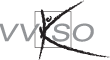 1ste graad A-stroom2de graadEconomieGrieksGrieks-LatijnHumane wetenschappenLatijnSportwetenschappenWetenschappenWetenschappen-topsport3de graadEconomie-moderne talenGrieks-moderne talenLatijn-moderne talenModerne talen-topsportModerne talen-wetenschappenModerne talen-wiskundeTekstsoortOmschrijving (dominant kenmerk)Teksttypeninformatieve tekstenhet overbrengen van informatie(zie p. 24 + p. 29)prescriptieve tekstenhet sturen van het handelen van de ontvanger(zie p. 24 + p. 29)narratieve tekstenhet verhalend weergeven van feiten en gebeurtenissen(zie p. 24 + p. 29)argumentatieve tekstenhet opbouwen van een redenering(zie p. 24 + p. 29)artistiek-literaire tekstenhet bevorderen van het esthetisch beleven van de taal(zie p. 24 + p. 29)CriteriaCriteriaTekstkenmerkeninhoudelijke elementenbehandeld onderwerpaf en toe abstractie+ eigen leefwereld en dagelijks leven ook onderwerpen van meer algemene aard, o.m. met betrekking tot de actualiteitook domeinspecifieke, zoals zakelijke en wetenschappelijke+inhoudelijke elemententaalgebruikssituatievoor de leerlingen relevante taalgebruikssituatieswaarin af en toe digitale media geïntegreerd wordenmet aandacht voor+ socioculturele verschillen tussen de Franstalige wereld en de eigen wereldvisuele ondersteuning/ achtergrondgeluidenmet en zonder achtergrondgeluiden (luisteren)met en zonder visuele ondersteuningformele aspecten: structuur, samenhang en lengtecomplexiteit van de zinnenook samengestelde zinnen met een zekeremate van complexiteit formele aspecten: structuur, samenhang en lengtetekststructuurtekststructuur met een zekere mate vancomplexiteit (luisteren)relatief complex gestructureerde informatieve, prescriptieve en narratieve teksten (lezen)niet al te complex gestructureerde argumentatieve en artistiek-literaire teksten (lezen)ook met redundante informatie (lezen)formele aspecten: structuur, samenhang en lengtelengteaf en toe relatief lange teksten (luisteren en lezen)+taalgebruikuitspraak, articulatie en intonatieheldere uitspraakzorgvuldige articulatie duidelijke, natuurlijke intonatievaker met lichte afwijking van de standaardtaal (luisteren en lezen)+taalgebruiktempo en vlotheidnormaal tempo (luisteren)taalgebruikwoordenschat overwegend frequente woordenniet altijd eenduidig in de context  (luisteren en lezen)+taalgebruiktaalvariëteit vaker met lichte afwijking van destandaardtaal (luisteren en lezen)+met aandacht voor taalvariëteit (lezen)informeel en formeelTakenVoorbeeldenReceptieve taken op beschrijvend niveauDe leerlingen achterhalen de informatie zoals die in de tekst gegeven en opgebouwd is.het onderwerp bepalenaangeven waarover de tekst gaateen tekstsoort/teksttype herkennenaanduiden welk soort onderwerp een tekst behandelt…de hoofdgedachte achterhalenhet doel of de boodschap van een tekst aanduiden…de gedachtegang volgenelementen ordenen zoals ze in de tekst voorkomenin een argumentatieve tekst de redenering volgen om te weten of de auteur voor of tegen een stelling is…relevante informatie selecterenselecteren van belangrijke, punctuele informatie die letterlijk wordt vermeld in de tekst, zonder de verbanden tussen die elementen expliciet te benoemen of te moeten duidenaanduiden van een aantal elementen (voorbeelden, argumenten, plaatsen, tijdstippen, cijfers…) die belangrijk zijn om de tekst goed te kunnen volgen of te begrijpende tekststructuur en -samenhang herkennen (lezen)aanvullen van een structuurschema dat nauw aansluit bij de structuur van de tekst met hoofdzaken en relevante informatieeen tekstsoort/teksttype herkennen aan de hand van de macrostructuur van de tekst (inleiding, tussentitels, …)…cultuuruitingen herkennen en opzoeken die specifiek zijn voor de francofone wereldinformatie opzoeken over aspecten van het dagelijkse leven (wonen, eten, mobiliteit …), van vrijetijdsbesteding (uitgaan, muziek, film …), van kunst en cultuur (literatuur, toneel …), van media (pers, tv, radio …), van toerisme (bezienswaardigheden, specialiteiten …), van opvoeding (schoolsysteem, opleidingen …) van politiek (partijen, socio-economisch beleid …) enz.Receptieve taken op structurerend niveauDe leerlingen beheersen het vorige verwerkingsniveau. Ze hebben bovendien een actieve inbreng in de wijze waarop ze de aangeboden informatie verwerken en presenteren. informatie op overzichtelijke en persoonlijke wijze ordenenverbanden tussen elementen of delen van de tekst leggen:de voor- en nadelen, argumenten en tegenargumenten tegenover elkaar plaatsen oorzaak en gevolg met elkaar in verband brengen een mindmap, structuurschema … opstelleneen nieuwe ordening aanbrengen in de tekstsamenvatten van een tekstaanvullen van een structuur waarbij de informatie die in de structuur moet komen niet de chronologische volgorde van de tekst volgt; het eigenlijke   structureren is de taak van de leerling.… Receptieve taken op beoordelend niveauDe leerlingen beheersen de vorige verwerkingsniveaus en zijn nu in staat de tekst te beoordelen. Dat impliceert steeds het inbrengen van een 2de perspectief om een gefundeerde mening te vormen. Ze confronteren daarom informatie uit de tekst met andere elementen uit die tekst; een andere bron die hetzelfde onderwerp behandelt; de eigen voorkennis. een oordeel vormenbepalen van het doelpubliek van een tekst, van de intentie van de auteur, van de toon van de tekstbeoordelen van een tekst op zijn volledigheid, zijn coherentie, … twee persartikels vergelijken op hun volledigheidbij een tekst over een vertrouwd onderwerp aangeven of de auteur voldoende rekening houdt met het standpunt van alle betrokkenen; hierbij één of meerdere argumenten formuleren. Beoordelen van informatie gaat verder dan het formuleren van een eigen mening.…CriteriaCriteriaTekstkenmerkeninhoudelijke elementenbehandeld onderwerpvrij concreet eigen leefwereld en dagelijks leven ook onderwerpen van meer algemene aard+ (spreken en schrijven)inhoudelijke elementenvrij concreet eigen leefwereld en dagelijks leven ook onderwerpen van meer algemene aard+ (spreken en schrijven)inhoudelijke elemententaalgebruikssituatie voor de leerlingen relevante en vertrouwde  taalgebruikssituaties+de leerlingen richten zich tot elkaar en tot anderen (mondelinge interactie)met en zonder visuele ondersteuning, met inbegrip van non-verbale signalen (spreken en mondelinge interactie)met en zonder achtergrondgeluiden (spreken en mondelinge interactie)met aandacht voor digitale mediaformele aspecten: structuur, samenhang en lengtecomplexiteit van de zinnenenkelvoudige zinnen en samengestelde zinnen met een beperkte mate van complexiteit formele aspecten: structuur, samenhang en lengtetekststructuurduidelijke tekststructuur (spreken en mondelinge interactie)duidelijke tekststructuur waarbij de indeling in alinea’s en de standaard lay-out zijn toegepast (schrijven)complexere elementen verbonden tot een coherente tekst (spreken en mondelinge interactie)tekststructuur met een zekere mate van complexiteit (schrijven)+formele aspecten: structuur, samenhang en lengtelengteaf en toe langere teksten+ taalgebruikuitspraak, articulatie en intonatie(spreken en mondelinge interactie)heldere uitspraak zorgvuldige articulatieduidelijke, natuurlijke intonatiestandaardtaal taalgebruiktempo en vlotheid (spreken en mondelinge interactie)met af en toe+ eventuele herhalingen en onderbrekingen die de communicatie evenwel niet storen tempo dat aanleunt bij een natuurlijk spreektempo+taalgebruikwoordenschat frequente en minder frequente+ woordenvoldoende uitgebreid om de spreek-, gespreks- en schrijftaken uit te voerentaalgebruiktaalvariëteit standaardtaaltaalgebruiktaalvariëteit informeel en formeel Taken op beschrijvend niveaude taak is gebaseerd op behandelde teksten: de leerlingen brengen de informatie over zoals ze die verwerven, zonder noemenswaardige veranderingen qua inhoud, formulering of structuur;de taak is niet gebaseerd op behandelde teksten: de leerlingen voeren de taak uit zonder daarbij specifieke tekststructuren te hanteren (= spontaan spreken en schrijven).Taken op beschrijvend niveaude taak is gebaseerd op behandelde teksten: de leerlingen brengen de informatie over zoals ze die verwerven, zonder noemenswaardige veranderingen qua inhoud, formulering of structuur;de taak is niet gebaseerd op behandelde teksten: de leerlingen voeren de taak uit zonder daarbij specifieke tekststructuren te hanteren (= spontaan spreken en schrijven).SprekenSchrijven - informatie geven en vragen- navertellen- spontane mening/appreciatie geven- beschrijven- inhoud globaal weergeven- spontane mening/appreciatie geven- mededeling schrijven- beschrijvenTaken op structurerend niveaude taak is gebaseerd op behandelde teksten: er is een eigen inbreng van de leerlingen in formulering en structurering, buiten de elementen die werden overgenomen. Bij het samenvatten van teksten herstructureren de leerlingen bijvoorbeeld de informatie uit de tekst. Dit impliceert dat ze hoofd- en bijzaken al kunnen onderscheiden;   de taak is niet gebaseerd op behandelde teksten: de leerlingen brengen gestructureerd verslag uit; ze geven een presentatie; bij het schrijven van brieven en mails gebruiken ze structuurelementen die eigen zijn aan correspondentie.Taken op structurerend niveaude taak is gebaseerd op behandelde teksten: er is een eigen inbreng van de leerlingen in formulering en structurering, buiten de elementen die werden overgenomen. Bij het samenvatten van teksten herstructureren de leerlingen bijvoorbeeld de informatie uit de tekst. Dit impliceert dat ze hoofd- en bijzaken al kunnen onderscheiden;   de taak is niet gebaseerd op behandelde teksten: de leerlingen brengen gestructureerd verslag uit; ze geven een presentatie; bij het schrijven van brieven en mails gebruiken ze structuurelementen die eigen zijn aan correspondentie.SprekenSchrijven- samenvatten- verslag uitbrengen/een presentatie geven- cultuuruitingen presenteren- samenvatten- verslag/brief schrijven- cultuuruitingen presenterenTaken op beoordelend niveau       -    de taak impliceert steeds het inbrengen van een tweede perspectief om een gefundeerd            standpunt te verwoorden en een oordeel te vormen over teksten. Leerlingen confronteren 	daarom informatie uit de tekst met 			-  andere elementen uit die tekst; 			-  een andere bron die hetzelfde onderwerp behandelt; 		-  de eigen voorkennis.Taken op beoordelend niveau       -    de taak impliceert steeds het inbrengen van een tweede perspectief om een gefundeerd            standpunt te verwoorden en een oordeel te vormen over teksten. Leerlingen confronteren 	daarom informatie uit de tekst met 			-  andere elementen uit die tekst; 			-  een andere bron die hetzelfde onderwerp behandelt; 		-  de eigen voorkennis.SprekenSchrijveneen waardering kort toelichten een gefundeerd standpunt naar voor brengen/argumenten formulereneen gefundeerd standpunt verwoorden/ argumenten formulerenBelangrijkDe specifieke eindtermen moeten niet in hun totaliteit door elk van de moderne talen gerealiseerd worden. Ze moeten minimaal in één van de vreemde talen behandeld worden in de loop van de 3de graad. Het is dan ook aangewezen om binnen de vakgroep Moderne talen overleg te plegen over de implementatie van de specifieke eindtermen. BelangrijkHet teken  bij een leerplandoel duidt aan dat specifieke eindtermen gelinkt zijn aan dit doel en verwijst naar één van de drie overzichtstabellen (zie 6.2.3, p. 32; 6.2.7, p. 49 en 6.5, p. 57).DoelstellingenDoelstellingenTekstsoortenTekstsoortenTekstsoortenTekstsoortenTekstsoortenDe leerlingen kunnen de volgende luistertaken uitvoeren op                beschrijvend niveau                       De leerlingen kunnen de volgende luistertaken uitvoeren op                beschrijvend niveau                       informatiefprescriptiefnarratiefargumentatiefartistiek-literairLu 1het onderwerp bepalen (ET 1) Lu 2de hoofdgedachte achterhalen (ET 2) Lu 3de gedachtegang volgen (ET 3) Lu 4relevante informatie selecteren (ET 4) Lu 5de tekststructuur herkennen en -samenhang herkennenLu 6SET 5,6,7,15 cultuuruitingen herkennen en opzoeken die specifiek zijn voor de francofone wereld (ET 5)                      structurerend niveau                  structurerend niveau                  structurerend niveau                  structurerend niveau                  structurerend niveau                  structurerend niveau                  structurerend niveauLu 7SET 16de informatie op overzichtelijke en persoonlijke wijze ordenen (ET 6)                                                              beoordelend niveau                  beoordelend niveau                  beoordelend niveau                  beoordelend niveau                  beoordelend niveau                  beoordelend niveau                  beoordelend niveauLu 8SET 3,4,8,10,13,14een oordeel vormen (ET 7)In een gesprekssituatieIn een gesprekssituatieIn een gesprekssituatieIn een gesprekssituatieIn een gesprekssituatieIn een gesprekssituatieIn een gesprekssituatieLu 9kunnen de leerlingen de gesprekspartner voldoende begrijpen om deel te nemen aan het gesprek (ET 28)kunnen de leerlingen de gesprekspartner voldoende begrijpen om deel te nemen aan het gesprek (ET 28)kunnen de leerlingen de gesprekspartner voldoende begrijpen om deel te nemen aan het gesprek (ET 28)kunnen de leerlingen de gesprekspartner voldoende begrijpen om deel te nemen aan het gesprek (ET 28)kunnen de leerlingen de gesprekspartner voldoende begrijpen om deel te nemen aan het gesprek (ET 28)kunnen de leerlingen de gesprekspartner voldoende begrijpen om deel te nemen aan het gesprek (ET 28)Bij het uitvoeren van luistertaken Bij het uitvoeren van luistertaken Bij het uitvoeren van luistertaken Bij het uitvoeren van luistertaken Bij het uitvoeren van luistertaken Bij het uitvoeren van luistertaken Bij het uitvoeren van luistertaken Lu 10kunnen de leerlingen hun functionele kennis (taalhandelingen, woordenschat en grammatica) inzetten en uitbreiden (ET 42-43) kunnen de leerlingen hun functionele kennis (taalhandelingen, woordenschat en grammatica) inzetten en uitbreiden (ET 42-43) kunnen de leerlingen hun functionele kennis (taalhandelingen, woordenschat en grammatica) inzetten en uitbreiden (ET 42-43) kunnen de leerlingen hun functionele kennis (taalhandelingen, woordenschat en grammatica) inzetten en uitbreiden (ET 42-43) kunnen de leerlingen hun functionele kennis (taalhandelingen, woordenschat en grammatica) inzetten en uitbreiden (ET 42-43) kunnen de leerlingen hun functionele kennis (taalhandelingen, woordenschat en grammatica) inzetten en uitbreiden (ET 42-43) Bij het uitvoeren van luistertaken passen de leerlingen, waar nodig, de volgende strategieën toe (ET 8-29)Bij het uitvoeren van luistertaken passen de leerlingen, waar nodig, de volgende strategieën toe (ET 8-29)Bij het uitvoeren van luistertaken passen de leerlingen, waar nodig, de volgende strategieën toe (ET 8-29)Bij het uitvoeren van luistertaken passen de leerlingen, waar nodig, de volgende strategieën toe (ET 8-29)Bij het uitvoeren van luistertaken passen de leerlingen, waar nodig, de volgende strategieën toe (ET 8-29)Bij het uitvoeren van luistertaken passen de leerlingen, waar nodig, de volgende strategieën toe (ET 8-29)Bij het uitvoeren van luistertaken passen de leerlingen, waar nodig, de volgende strategieën toe (ET 8-29)  Lu 11SET 11, 12 Luisterstrategieën- hypothesen vormen over de inhoud en de bedoeling van de tekst;- het luisterdoel bepalen en hun luistergedrag erop afstemmen;   - gebruikmaken van visuele en auditieve ondersteuning.Compensatiestrategieën- de vermoedelijke betekenis van transparante woorden afleiden;- de vermoedelijke betekenis van onbekende woorden afleiden uit de context.In een gesprek- vragen om langzamer te spreken, iets te herhalen; - zeggen dat ze iets niet begrijpen en vragen wat iets betekent;- zelf iets herhalen of iets aanwijzen om na te gaan of zij de andere gesprekspartner begrepen hebben.	Leerstrategieën- zich blijven concentreren ondanks het feit dat ze niet alles begrijpen;- relevante informatie noteren in kernwoorden.Luisterstrategieën- hypothesen vormen over de inhoud en de bedoeling van de tekst;- het luisterdoel bepalen en hun luistergedrag erop afstemmen;   - gebruikmaken van visuele en auditieve ondersteuning.Compensatiestrategieën- de vermoedelijke betekenis van transparante woorden afleiden;- de vermoedelijke betekenis van onbekende woorden afleiden uit de context.In een gesprek- vragen om langzamer te spreken, iets te herhalen; - zeggen dat ze iets niet begrijpen en vragen wat iets betekent;- zelf iets herhalen of iets aanwijzen om na te gaan of zij de andere gesprekspartner begrepen hebben.	Leerstrategieën- zich blijven concentreren ondanks het feit dat ze niet alles begrijpen;- relevante informatie noteren in kernwoorden.Luisterstrategieën- hypothesen vormen over de inhoud en de bedoeling van de tekst;- het luisterdoel bepalen en hun luistergedrag erop afstemmen;   - gebruikmaken van visuele en auditieve ondersteuning.Compensatiestrategieën- de vermoedelijke betekenis van transparante woorden afleiden;- de vermoedelijke betekenis van onbekende woorden afleiden uit de context.In een gesprek- vragen om langzamer te spreken, iets te herhalen; - zeggen dat ze iets niet begrijpen en vragen wat iets betekent;- zelf iets herhalen of iets aanwijzen om na te gaan of zij de andere gesprekspartner begrepen hebben.	Leerstrategieën- zich blijven concentreren ondanks het feit dat ze niet alles begrijpen;- relevante informatie noteren in kernwoorden.Luisterstrategieën- hypothesen vormen over de inhoud en de bedoeling van de tekst;- het luisterdoel bepalen en hun luistergedrag erop afstemmen;   - gebruikmaken van visuele en auditieve ondersteuning.Compensatiestrategieën- de vermoedelijke betekenis van transparante woorden afleiden;- de vermoedelijke betekenis van onbekende woorden afleiden uit de context.In een gesprek- vragen om langzamer te spreken, iets te herhalen; - zeggen dat ze iets niet begrijpen en vragen wat iets betekent;- zelf iets herhalen of iets aanwijzen om na te gaan of zij de andere gesprekspartner begrepen hebben.	Leerstrategieën- zich blijven concentreren ondanks het feit dat ze niet alles begrijpen;- relevante informatie noteren in kernwoorden.Luisterstrategieën- hypothesen vormen over de inhoud en de bedoeling van de tekst;- het luisterdoel bepalen en hun luistergedrag erop afstemmen;   - gebruikmaken van visuele en auditieve ondersteuning.Compensatiestrategieën- de vermoedelijke betekenis van transparante woorden afleiden;- de vermoedelijke betekenis van onbekende woorden afleiden uit de context.In een gesprek- vragen om langzamer te spreken, iets te herhalen; - zeggen dat ze iets niet begrijpen en vragen wat iets betekent;- zelf iets herhalen of iets aanwijzen om na te gaan of zij de andere gesprekspartner begrepen hebben.	Leerstrategieën- zich blijven concentreren ondanks het feit dat ze niet alles begrijpen;- relevante informatie noteren in kernwoorden.Luisterstrategieën- hypothesen vormen over de inhoud en de bedoeling van de tekst;- het luisterdoel bepalen en hun luistergedrag erop afstemmen;   - gebruikmaken van visuele en auditieve ondersteuning.Compensatiestrategieën- de vermoedelijke betekenis van transparante woorden afleiden;- de vermoedelijke betekenis van onbekende woorden afleiden uit de context.In een gesprek- vragen om langzamer te spreken, iets te herhalen; - zeggen dat ze iets niet begrijpen en vragen wat iets betekent;- zelf iets herhalen of iets aanwijzen om na te gaan of zij de andere gesprekspartner begrepen hebben.	Leerstrategieën- zich blijven concentreren ondanks het feit dat ze niet alles begrijpen;- relevante informatie noteren in kernwoorden.Bij het uitvoeren van luistertaken ontwikkelen de leerlingen de volgende attitudes Bij het uitvoeren van luistertaken ontwikkelen de leerlingen de volgende attitudes Bij het uitvoeren van luistertaken ontwikkelen de leerlingen de volgende attitudes Bij het uitvoeren van luistertaken ontwikkelen de leerlingen de volgende attitudes Bij het uitvoeren van luistertaken ontwikkelen de leerlingen de volgende attitudes Bij het uitvoeren van luistertaken ontwikkelen de leerlingen de volgende attitudes Bij het uitvoeren van luistertaken ontwikkelen de leerlingen de volgende attitudes Lu 12*Ze tonen bereidheid om te luisteren in het Frans en de gepaste strategieën in te zetten; ze worden daarbij zelfstandiger en nemen meer initiatief. (ET 45*)Ze tonen bereidheid om te luisteren in het Frans en de gepaste strategieën in te zetten; ze worden daarbij zelfstandiger en nemen meer initiatief. (ET 45*)Ze tonen bereidheid om te luisteren in het Frans en de gepaste strategieën in te zetten; ze worden daarbij zelfstandiger en nemen meer initiatief. (ET 45*)Ze tonen bereidheid om te luisteren in het Frans en de gepaste strategieën in te zetten; ze worden daarbij zelfstandiger en nemen meer initiatief. (ET 45*)Ze tonen bereidheid om te luisteren in het Frans en de gepaste strategieën in te zetten; ze worden daarbij zelfstandiger en nemen meer initiatief. (ET 45*)Ze tonen bereidheid om te luisteren in het Frans en de gepaste strategieën in te zetten; ze worden daarbij zelfstandiger en nemen meer initiatief. (ET 45*)Lu 13*Ze tonen belangstelling voor de aanwezigheid van Frans in hun leefwereld, ook buiten de school, en voor de socioculturele wereld van de Frans- sprekenden. (ET 47*)Ze tonen belangstelling voor de aanwezigheid van Frans in hun leefwereld, ook buiten de school, en voor de socioculturele wereld van de Frans- sprekenden. (ET 47*)Ze tonen belangstelling voor de aanwezigheid van Frans in hun leefwereld, ook buiten de school, en voor de socioculturele wereld van de Frans- sprekenden. (ET 47*)Ze tonen belangstelling voor de aanwezigheid van Frans in hun leefwereld, ook buiten de school, en voor de socioculturele wereld van de Frans- sprekenden. (ET 47*)Ze tonen belangstelling voor de aanwezigheid van Frans in hun leefwereld, ook buiten de school, en voor de socioculturele wereld van de Frans- sprekenden. (ET 47*)Ze tonen belangstelling voor de aanwezigheid van Frans in hun leefwereld, ook buiten de school, en voor de socioculturele wereld van de Frans- sprekenden. (ET 47*)Lu 14* Ze staan open voor verschillen en gelijkenissen in leefwijze tussen de eigen cultuur en die van de francofone wereld. (ET 48*)Ze staan open voor verschillen en gelijkenissen in leefwijze tussen de eigen cultuur en die van de francofone wereld. (ET 48*)Ze staan open voor verschillen en gelijkenissen in leefwijze tussen de eigen cultuur en die van de francofone wereld. (ET 48*)Ze staan open voor verschillen en gelijkenissen in leefwijze tussen de eigen cultuur en die van de francofone wereld. (ET 48*)Ze staan open voor verschillen en gelijkenissen in leefwijze tussen de eigen cultuur en die van de francofone wereld. (ET 48*)Ze staan open voor verschillen en gelijkenissen in leefwijze tussen de eigen cultuur en die van de francofone wereld. (ET 48*)Lu 15*Ze hebben oog voor de esthetische component van teksten. (ET 49*)Ze hebben oog voor de esthetische component van teksten. (ET 49*)Ze hebben oog voor de esthetische component van teksten. (ET 49*)Ze hebben oog voor de esthetische component van teksten. (ET 49*)Ze hebben oog voor de esthetische component van teksten. (ET 49*)Ze hebben oog voor de esthetische component van teksten. (ET 49*)TekstsoortenTeksttypenInformatieve tekstenweerberichten, publieke aankondigingen, mededelingen, berichten op antwoordapparaten, routebeschrijvingen, nieuwsberichten, interviews, gesprekken tussen moedertaalsprekers, uiteenzettingen (door de leerkracht), reportages, documentaires, verslagen, toeristische info …Prescriptieve teksten aanwijzingen, instructies, voorschriften, waarschuwingen, trailers, reclameboodschappen, publieke aankondigingen, recepten, preventie-campagnes, bijschriften bij medicijnen … Narratieve teksten (video)reportages, verhalen, anekdotes, interviews, uittreksels uit films en series, documentaires …Argumentatieve tekstendiscussies, reclameboodschappen, debatten, verkoopgesprekken, filmfragmenten, recensies van films, muziek, voorstellingen, concerten en boeken …Artistiek-literaire tekstenchansons, gedichten, clips, filmfragmenten, series en toneelfragmenten, podcasts, kortverhalen …CriteriaKenmerkenOnderwerpaf en toe abstractie+eigen leefwereld en dagelijks levenook onderwerpen van meer algemene aard, o.m. met betrekking tot de actualiteitook domeinspecifieke, zoals zakelijke en wetenschappelijke+Taalgebruikssituatievoor de leerlingen relevante taalgebruikssituatieswaarin af en toe digitale media geïntegreerd wordenmet aandacht voor+ socioculturele verschillen tussen de Franstalige wereld en de eigen wereldmet en zonder achtergrondgeluidenmet en zonder visuele ondersteuningStructuur en samenhangook samengestelde zinnen met een zekere mate van complexiteittekststructuur met een zekere mate van complexiteitLengteaf en toe relatief lange teksten+Uitspraak, articulatie, intonatie, tempoheldere uitspraakzorgvuldige articulatieduidelijke, natuurlijke intonatievaker met lichte afwijking van de standaardtaal+normaal tempoWoordenschat en taalvariëteitoverwegend frequente woordenniet altijd eenduidig in de context+vaker met lichte afwijking van de standaardtaal+informeel en formeelVoor alle tekstsoorten (informatieve, prescriptieve, narratieve, argumentatieve, artistiek-literaire)Voor alle tekstsoorten (informatieve, prescriptieve, narratieve, argumentatieve, artistiek-literaire)VerwerkingsniveauTakenBeschrijvendhet onderwerp bepalende hoofdgedachte achterhalen de gedachtegang volgenrelevante informatie selecterende structuur en de samenhang van een tekst herkennencultuuruitingen herkennen en opzoeken die specifiek zijn voor de francofone wereldStructurerendinformatie op overzichtelijke en persoonlijke manier ordenenBeoordelendeen oordeel vormenDoelstellingenDoelstellingenTekstsoortenTekstsoortenTekstsoortenTekstsoortenTekstsoortenDe leerlingen kunnen de volgende leestaken uitvoeren op               beschrijvend niveauDe leerlingen kunnen de volgende leestaken uitvoeren op               beschrijvend niveauinformatiefprescriptiefnarratiefargumentatiefartistiek-literairLe 1het onderwerp bepalen (ET 9) Le 2de hoofdgedachte achterhalen (ET 10) Le 3de gedachtegang volgen (ET 11) Le 4relevante informatie selecteren (ET 12) Le 5de structuur en de samenhang van een tekst herkennen (ET 13)Le 6SET 5,6,7,15cultuuruitingen herkennen en opzoeken die specifiek zijn voor de francofone wereld (ET 14)                structurerend niveau              structurerend niveau              structurerend niveau              structurerend niveau              structurerend niveau              structurerend niveau              structurerend niveauLe 7SET 16de informatie op overzichtelijke en persoonlijke wijze ordenen (ET 15)              beoordelend niveau              beoordelend niveau              beoordelend niveau              beoordelend niveau              beoordelend niveau              beoordelend niveau              beoordelend niveauLe 8SET 3,4,810,13,14een oordeel vormen (ET 16)Bij het uitvoeren van leestaken Bij het uitvoeren van leestaken Bij het uitvoeren van leestaken Bij het uitvoeren van leestaken Bij het uitvoeren van leestaken Bij het uitvoeren van leestaken Bij het uitvoeren van leestaken Le 9kunnen de leerlingen hun functionele kennis (taalhandelingen, woordenschat en grammatica) inzetten en uitbreiden.(ET 42-43) kunnen de leerlingen hun functionele kennis (taalhandelingen, woordenschat en grammatica) inzetten en uitbreiden.(ET 42-43) kunnen de leerlingen hun functionele kennis (taalhandelingen, woordenschat en grammatica) inzetten en uitbreiden.(ET 42-43) kunnen de leerlingen hun functionele kennis (taalhandelingen, woordenschat en grammatica) inzetten en uitbreiden.(ET 42-43) kunnen de leerlingen hun functionele kennis (taalhandelingen, woordenschat en grammatica) inzetten en uitbreiden.(ET 42-43) kunnen de leerlingen hun functionele kennis (taalhandelingen, woordenschat en grammatica) inzetten en uitbreiden.(ET 42-43) Bij het uitvoeren van leestaken passen de leerlingen, waar nodig, de volgende strategieën toe. (ET 17)Bij het uitvoeren van leestaken passen de leerlingen, waar nodig, de volgende strategieën toe. (ET 17)Bij het uitvoeren van leestaken passen de leerlingen, waar nodig, de volgende strategieën toe. (ET 17)Bij het uitvoeren van leestaken passen de leerlingen, waar nodig, de volgende strategieën toe. (ET 17)Bij het uitvoeren van leestaken passen de leerlingen, waar nodig, de volgende strategieën toe. (ET 17)Bij het uitvoeren van leestaken passen de leerlingen, waar nodig, de volgende strategieën toe. (ET 17)Bij het uitvoeren van leestaken passen de leerlingen, waar nodig, de volgende strategieën toe. (ET 17)Le 10SET 11,12Leesstrategieënhet leesdoel bepalen en hun leesgedrag en aanpak erop afstemmen;gebruikmaken van visuele en tekstuele ondersteuning;hypothesen vormen over de inhoud en de bedoeling van de tekst;relevante informatie aanduiden.Compensatiestrategieënde vermoedelijke betekenis van transparante woorden afleiden;de vermoedelijke betekenis van onbekende woorden en uitdrukkingen afleiden uit de context;waar nodig, digitale en niet-digitale hulpbronnen en gegevensbestanden (woordenlijst, woordenboek, encyclopedie … ) efficiënt raadplegen.Leerstrategieënonduidelijke passages herlezen;zich blijven concentreren ondanks het feit dat ze niet alles begrijpen.Leesstrategieënhet leesdoel bepalen en hun leesgedrag en aanpak erop afstemmen;gebruikmaken van visuele en tekstuele ondersteuning;hypothesen vormen over de inhoud en de bedoeling van de tekst;relevante informatie aanduiden.Compensatiestrategieënde vermoedelijke betekenis van transparante woorden afleiden;de vermoedelijke betekenis van onbekende woorden en uitdrukkingen afleiden uit de context;waar nodig, digitale en niet-digitale hulpbronnen en gegevensbestanden (woordenlijst, woordenboek, encyclopedie … ) efficiënt raadplegen.Leerstrategieënonduidelijke passages herlezen;zich blijven concentreren ondanks het feit dat ze niet alles begrijpen.Leesstrategieënhet leesdoel bepalen en hun leesgedrag en aanpak erop afstemmen;gebruikmaken van visuele en tekstuele ondersteuning;hypothesen vormen over de inhoud en de bedoeling van de tekst;relevante informatie aanduiden.Compensatiestrategieënde vermoedelijke betekenis van transparante woorden afleiden;de vermoedelijke betekenis van onbekende woorden en uitdrukkingen afleiden uit de context;waar nodig, digitale en niet-digitale hulpbronnen en gegevensbestanden (woordenlijst, woordenboek, encyclopedie … ) efficiënt raadplegen.Leerstrategieënonduidelijke passages herlezen;zich blijven concentreren ondanks het feit dat ze niet alles begrijpen.Leesstrategieënhet leesdoel bepalen en hun leesgedrag en aanpak erop afstemmen;gebruikmaken van visuele en tekstuele ondersteuning;hypothesen vormen over de inhoud en de bedoeling van de tekst;relevante informatie aanduiden.Compensatiestrategieënde vermoedelijke betekenis van transparante woorden afleiden;de vermoedelijke betekenis van onbekende woorden en uitdrukkingen afleiden uit de context;waar nodig, digitale en niet-digitale hulpbronnen en gegevensbestanden (woordenlijst, woordenboek, encyclopedie … ) efficiënt raadplegen.Leerstrategieënonduidelijke passages herlezen;zich blijven concentreren ondanks het feit dat ze niet alles begrijpen.Leesstrategieënhet leesdoel bepalen en hun leesgedrag en aanpak erop afstemmen;gebruikmaken van visuele en tekstuele ondersteuning;hypothesen vormen over de inhoud en de bedoeling van de tekst;relevante informatie aanduiden.Compensatiestrategieënde vermoedelijke betekenis van transparante woorden afleiden;de vermoedelijke betekenis van onbekende woorden en uitdrukkingen afleiden uit de context;waar nodig, digitale en niet-digitale hulpbronnen en gegevensbestanden (woordenlijst, woordenboek, encyclopedie … ) efficiënt raadplegen.Leerstrategieënonduidelijke passages herlezen;zich blijven concentreren ondanks het feit dat ze niet alles begrijpen.Leesstrategieënhet leesdoel bepalen en hun leesgedrag en aanpak erop afstemmen;gebruikmaken van visuele en tekstuele ondersteuning;hypothesen vormen over de inhoud en de bedoeling van de tekst;relevante informatie aanduiden.Compensatiestrategieënde vermoedelijke betekenis van transparante woorden afleiden;de vermoedelijke betekenis van onbekende woorden en uitdrukkingen afleiden uit de context;waar nodig, digitale en niet-digitale hulpbronnen en gegevensbestanden (woordenlijst, woordenboek, encyclopedie … ) efficiënt raadplegen.Leerstrategieënonduidelijke passages herlezen;zich blijven concentreren ondanks het feit dat ze niet alles begrijpen.Bij het uitvoeren van leestaken ontwikkelen de leerlingen de volgende attitudes: Bij het uitvoeren van leestaken ontwikkelen de leerlingen de volgende attitudes: Bij het uitvoeren van leestaken ontwikkelen de leerlingen de volgende attitudes: Bij het uitvoeren van leestaken ontwikkelen de leerlingen de volgende attitudes: Bij het uitvoeren van leestaken ontwikkelen de leerlingen de volgende attitudes: Bij het uitvoeren van leestaken ontwikkelen de leerlingen de volgende attitudes: Bij het uitvoeren van leestaken ontwikkelen de leerlingen de volgende attitudes: Le 11*Ze tonen bereidheid om een Franse tekst te lezen en de gepaste strategieën in te zetten; ze worden daarbij zelfstandiger en nemen initiatief. (ET 45*)Ze tonen bereidheid om een Franse tekst te lezen en de gepaste strategieën in te zetten; ze worden daarbij zelfstandiger en nemen initiatief. (ET 45*)Ze tonen bereidheid om een Franse tekst te lezen en de gepaste strategieën in te zetten; ze worden daarbij zelfstandiger en nemen initiatief. (ET 45*)Ze tonen bereidheid om een Franse tekst te lezen en de gepaste strategieën in te zetten; ze worden daarbij zelfstandiger en nemen initiatief. (ET 45*)Ze tonen bereidheid om een Franse tekst te lezen en de gepaste strategieën in te zetten; ze worden daarbij zelfstandiger en nemen initiatief. (ET 45*)Ze tonen bereidheid om een Franse tekst te lezen en de gepaste strategieën in te zetten; ze worden daarbij zelfstandiger en nemen initiatief. (ET 45*)Le 12*Ze tonen belangstelling voor de aanwezigheid van het Frans in hun leefwereld, ook buiten de school, en voor de socioculturele wereld van de Franssprekenden. (ET 47*)Ze tonen belangstelling voor de aanwezigheid van het Frans in hun leefwereld, ook buiten de school, en voor de socioculturele wereld van de Franssprekenden. (ET 47*)Ze tonen belangstelling voor de aanwezigheid van het Frans in hun leefwereld, ook buiten de school, en voor de socioculturele wereld van de Franssprekenden. (ET 47*)Ze tonen belangstelling voor de aanwezigheid van het Frans in hun leefwereld, ook buiten de school, en voor de socioculturele wereld van de Franssprekenden. (ET 47*)Ze tonen belangstelling voor de aanwezigheid van het Frans in hun leefwereld, ook buiten de school, en voor de socioculturele wereld van de Franssprekenden. (ET 47*)Ze tonen belangstelling voor de aanwezigheid van het Frans in hun leefwereld, ook buiten de school, en voor de socioculturele wereld van de Franssprekenden. (ET 47*)Le 13*Ze staan open voor verschillen en gelijkenissen in leefwijze tussen de eigen cultuur en die van de francofone wereld. (ET 48*)Ze staan open voor verschillen en gelijkenissen in leefwijze tussen de eigen cultuur en die van de francofone wereld. (ET 48*)Ze staan open voor verschillen en gelijkenissen in leefwijze tussen de eigen cultuur en die van de francofone wereld. (ET 48*)Ze staan open voor verschillen en gelijkenissen in leefwijze tussen de eigen cultuur en die van de francofone wereld. (ET 48*)Ze staan open voor verschillen en gelijkenissen in leefwijze tussen de eigen cultuur en die van de francofone wereld. (ET 48*)Ze staan open voor verschillen en gelijkenissen in leefwijze tussen de eigen cultuur en die van de francofone wereld. (ET 48*)Le 14*Ze hebben oog voor de esthetische component van teksten. (ET 49*)Ze hebben oog voor de esthetische component van teksten. (ET 49*)Ze hebben oog voor de esthetische component van teksten. (ET 49*)Ze hebben oog voor de esthetische component van teksten. (ET 49*)Ze hebben oog voor de esthetische component van teksten. (ET 49*)Ze hebben oog voor de esthetische component van teksten. (ET 49*)TekstsoortenTeksttypenInformatieve tekstenartikel uit kranten en tijdschriften (over allerhande onderwerpen), interview, dialoog, mededeling, toeristische informatie, informele boodschap (brieven, e-mails), verslag, webpagina en andere digitale teksten (blog …), affiche, prijslijst, formulier, tabel, activiteitenkalender, schema, recensie …Prescriptieve teksten aankondiging, opschrift, waarschuwing, regels bij sport en spel, instructies, reglement, gebruiksaanwijzing, handleiding, recept, reclamefolder, (toeristische) advertentie …Narratieve teksten reportage, verhaal, relaas, scenario, interview, feuilleton, anekdote, mop, fait divers, getuigenis …Argumentatieve tekstenlezersbrief, discussieforum, pamflet, betoog, essay, verslag van debat …Artistiek-literaire tekstengedicht, verhaal, strip, liedjestekst, cartoon, kortverhaal, roman, toneel …CriteriaKenmerkenOnderwerpaf en toe abstractieeigen leefwereld en dagelijks levenook onderwerpen van meer algemene aard, o.m. met betrekking tot de actualiteitook domeinspecifieke, zoals zakelijke en wetenschappelijke+Taalgebruikssituatievoor de leerlingen relevante taalgebruikssituatieswaarin af en toe digitale media geïntegreerd wordenmet aandacht voor+ socioculturele verschillen tussen de Franstalige wereld en de eigen wereld met en zonder visuele ondersteuningStructuur ensamenhangrelatief complex gestructureerde informatieve, prescriptieve en narratieve tekstenniet al te complex gestructureerde argumentatieve en artistiek-literaire tekstenook samengestelde zinnen met een zekere mate van complexiteitook met redundante informatieLengteaf en toe relatief lange tekstenWoordenschat entaalvariëteitoverwegend frequente woordenniet altijd eenduidig in de contextvaker met lichte afwijking van de standaardtaalmet aandacht voor taalvariëteitinformeel en formeelVoor alle tekstsoorten (informatieve, prescriptieve, narratieve, argumentatieve, artistiek-literaire)Voor alle tekstsoorten (informatieve, prescriptieve, narratieve, argumentatieve, artistiek-literaire)VerwerkingsniveauTakenBeschrijvendhet onderwerp bepalende hoofdgedachte achterhalen de gedachtegang volgenrelevante informatie selecterende structuur en de samenhang van een tekst herkennenculturele uitingen opzoeken die specifiek zijn voor de francofone wereldStructurerendinformatie op overzichtelijke en persoonlijke manier ordenenBeoordelendeen oordeel vormenDe leerlingen kunnen cultuuruitingen herkennen en opzoeken die specifiek zijn voor de francofone wereld.(Lu 6/Le 6/IC 2)De leerlingen kunnen cultuuruitingen herkennen en opzoeken die specifiek zijn voor de francofone wereld.(Lu 6/Le 6/IC 2)SET 6T&Cu cultuuruitingen verkennen die specifiek zijn voor de gebieden waar de doeltaal als       omgangstaal gebruikt wordt;SET 7T&Cu	 cultuur verkennen door middel van visuele taal zoals film, toneel, dans,  reclame, videoclips,        beeldend werk, websites …;SET 5T&Cu	 misverstanden in de interculturele communicatie die ontstaan door  taalkundige of culturele           verschillen herkennen en kunnen rechtzetten;SET 15T-S	 gelijkenissen en verschillen tussen talen herkennen.De leerlingen kunnen de informatie in informatieve, prescriptieve, narratieve, argumentatieve en artistiek-literaire teksten op overzichtelijke en persoonlijke manier ordenen. (Lu 7/Le 7)De leerlingen kunnen de informatie in informatieve, prescriptieve, narratieve, argumentatieve en artistiek-literaire teksten op overzichtelijke en persoonlijke manier ordenen. (Lu 7/Le 7)SET 16OC	 zich oriënteren op een onderzoeksprobleem door gericht informatie te  verzamelen, te           ordenen en te bewerken.De leerlingen kunnen een oordeel vormen over informatieve, prescriptieve, narratieve, argumentatieve en artistiek-literaire teksten. (Lu 8/Le 8)De leerlingen kunnen een oordeel vormen over informatieve, prescriptieve, narratieve, argumentatieve en artistiek-literaire teksten. (Lu 8/Le 8)SET 4T&Cu	 stereotypen met betrekking tot eigen en andermans cultuur en cultuuruitingen          	     herkennen en nuanceren; SET 3T&Covergelijken hoe in de eigen cultuur en in andere culturen informatie gebracht  wordt bij         interpersoonlijke,  intergroeps- en massacommunicatie;SET 8T&Cu elementen uit de literatuurgeschiedenis, zoals stromingen,  aanwenden om teksten in hun      historische, politieke en sociale context te plaatsen;SET 10T-Sbij de studie van teksten grammaticale structuren en formele en inhoudelijke kenmerken van      tekstsoorten herkennen en beschrijven.SET13 & 14T-Staalvariatie en contextuele afhankelijkheid van een taaluiting herkennen en  illustreren.De leerlingen beheersen volgende strategieën en kunnen ze doeltreffend inzetten:	De leerlingen beheersen volgende strategieën en kunnen ze doeltreffend inzetten:	SET 11T-Slees- en luisterstrategieën inzetten en passende hulpmiddelen hanteren om inzicht te verwerven in spellingsysteem, uitspraak, betekenis van woorden, zinsconstructies en de relatie klank-teken;SET 12T-Slees- en luisterstrategieën inzetten om hun taalleerproces autonoom te evalueren, bij te sturen en verder te zetten.DoelstellingenDoelstellingenMogelijke productiesDe leerlingen kunnen de volgende spreektaken uitvoeren op                   beschrijvend niveau	De leerlingen kunnen de volgende spreektaken uitvoeren op                   beschrijvend niveau	De leerlingen kunnen de volgende spreektaken uitvoeren op                   beschrijvend niveau	Spr 1informatie meedelen uit informatieve, prescriptieve, narratieve, argumentatieve en artistiek-literaire teksten (ET 18)het mondeling verwoorden van:elementen uit een persartikel, praktische informatie uit een gebruiksaanwijzing gegevens over het verloop van een verhaal, film(fragment)beargumenteerd opiniestukelementen over onderwerp, personages, sfeer … in een chanson, gedicht … Spr 2beluisterde en gelezen informatieve en narratieve teksten navertellen (ET 19)een nieuwsitem, reportage, reiservaring navertellen ook zonder canvas of sleutelwoorden                   structurerend niveau                  structurerend niveau                  structurerend niveauSpr 3SET 1beluisterde en gelezen informatieve, narratieve en artistiek-literaire teksten samenvatten (ET 20)samenvatting van persartikels, interviews, kortverhalen, romans …Spr 4verslag uitbrengen over een ervaring, een situatie, een gebeurtenis (ET 21)mondeling verslag over een eigen reis- en/of werkervaring, een project op school, een gebeurtenis uit de actualiteit ... Spr 5SET 1een presentatie geven (ET 22)een presentatie over een zoekopdracht, een film, een boek, een eigen creatie, een excursie ...Spr 6cultuuruitingen opzoeken en presenteren die specifiek zijn voor de francofone wereld (ET 23)na het opzoeken, verwerken van documentatie, presentatie over aspecten van het dagelijkse leven (wonen, eten, mobiliteit …), van vrijetijdsbesteding (uitgaan, muziek, film …), van kunst en cultuur (literatuur, toneel …), van media (pers, tv, radio …), van toerisme (bezienswaardigheden, specialiteiten …), van opvoeding (schoolsysteem, opleidingen …) van politiek (partijen, socio-economisch beleid …) enz.                  beoordelend niveau                  beoordelend niveau                  beoordelend niveauSpr 7een waardering toelichten (ET 24)gefundeerde  reactie op meningen of conclusies op discussiefora, vergelijking van meningen Spr 8SET 9, 17,18een gefundeerd standpunt naar voor brengen bij beluisterde en gelezen informatieve, prescriptieve, narratieve, argumentatieve en artistiek-literaire teksten (ET 25)pro en/of contra-argumenten op basis van een persartikel, een opiniestukBij het uitvoeren van spreektaken Bij het uitvoeren van spreektaken Bij het uitvoeren van spreektaken Spr 9kunnen de leerlingen hun functionele kennis (taalhandelingen, woordenschat en grammatica) inzetten en uitbreiden. (ET 42-43)kunnen de leerlingen hun functionele kennis (taalhandelingen, woordenschat en grammatica) inzetten en uitbreiden. (ET 42-43)Bij het uitvoeren van spreektaken passen de leerlingen, waar nodig, de volgende strategieën toe (ET 26):Bij het uitvoeren van spreektaken passen de leerlingen, waar nodig, de volgende strategieën toe (ET 26):Bij het uitvoeren van spreektaken passen de leerlingen, waar nodig, de volgende strategieën toe (ET 26):Spr 10SET 2, 11,12Spreekstrategieën het spreekdoel bepalen en hun taalgebruik erop afstemmen;een spreekplan opstellen.Compensatiestrategieënindien nodig gebruikmaken van een canvas en/of sleutelwoorden;gebruikmaken van non-verbaal gedrag;gebruikmaken van ondersteunend visueel en auditief materiaal;ondanks moeilijkheden, via omschrijvingen de correcte boodschap overbrengen;bij de voorbereiding, digitale en niet-digitale hulpbronnen (woordenboeken, grammatica’s …) raadplegen en de gevonden informatie correct gebruiken.Leerstrategieën zich blijven concentreren ondanks het feit dat ze niet alles kunnen verwoorden;bij een gemeenschappelijke spreektaak	- afspraken maken over inhoud en formulering (taal);	- elkaars voorbereiding evalueren, corrigeren;	- elkaars inbreng benutten.	 Spreekstrategieën het spreekdoel bepalen en hun taalgebruik erop afstemmen;een spreekplan opstellen.Compensatiestrategieënindien nodig gebruikmaken van een canvas en/of sleutelwoorden;gebruikmaken van non-verbaal gedrag;gebruikmaken van ondersteunend visueel en auditief materiaal;ondanks moeilijkheden, via omschrijvingen de correcte boodschap overbrengen;bij de voorbereiding, digitale en niet-digitale hulpbronnen (woordenboeken, grammatica’s …) raadplegen en de gevonden informatie correct gebruiken.Leerstrategieën zich blijven concentreren ondanks het feit dat ze niet alles kunnen verwoorden;bij een gemeenschappelijke spreektaak	- afspraken maken over inhoud en formulering (taal);	- elkaars voorbereiding evalueren, corrigeren;	- elkaars inbreng benutten.	 Bij het uitvoeren van spreektaken ontwikkelen de leerlingen de volgende attitudes. Bij het uitvoeren van spreektaken ontwikkelen de leerlingen de volgende attitudes. Bij het uitvoeren van spreektaken ontwikkelen de leerlingen de volgende attitudes. Spr 11*Ze tonen durf en bereidheid om de spreektaken uit te voeren en de gepaste spreekstrategieën in te zetten. Ze worden daarbij zelfstandiger en nemen meer initiatief. (ET 45*)Ze tonen durf en bereidheid om de spreektaken uit te voeren en de gepaste spreekstrategieën in te zetten. Ze worden daarbij zelfstandiger en nemen meer initiatief. (ET 45*)Spr 12*Ze streven naar een verzorgd taalgebruik, onder andere door het inzetten van strategieën. (ET 46*)Ze streven naar een verzorgd taalgebruik, onder andere door het inzetten van strategieën. (ET 46*)CriteriaKenmerkenOnderwerpvrij concreeteigen leefwereld en dagelijks levenook onderwerpen van meer algemene aardTaalgebruikssituatiesvoor de leerlingen relevante en vertrouwde+ taalgebruikssituatiesmet en zonder visuele ondersteuning, met inbegrip van non-verbale signalenmet en zonder achtergrondgeluiden   met aandacht voor digitale mediaStructuur en samenhang enkelvoudige zinnen en samengestelde zinnen met een beperkte mate van complexiteitduidelijke tekststructuurcomplexere elementen verbonden tot een coherente tekstLengteaf en toe langere+ tekstenWoordenschat en taalvariëteitfrequente en minder frequente+ woorden voldoende uitgebreid om de spreektaken uit te voeren standaardtaalinformeel en formeelUitspraak, articulatie, intonatieheldere uitspraakzorgvuldige articulatieduidelijke, natuurlijke intonatiestandaardtaalTempo en vlotheidmet af en toe+ eventuele herhalingen en onderbrekingen die de communicatie evenwel niet storentempo dat aanleunt bij een natuurlijk spreektempo+In elke tekst mag je een degelijke vormcorrectheid verwachten.In elke tekst mag je een degelijke vormcorrectheid verwachten.Verwerkings-niveauTakenTekstsoort als basisTekstsoort als basisTekstsoort als basisTekstsoort als basisTekstsoort als basisInfor-matiefPres-criptiefNarratiefArgumen-tatiefArt-literairBeschrijvendinformatie meedelenBeschrijvendnavertellenStructurerendsamenvattenStructurerendverslag uitbrengenStructurerendeen presentatie gevenStructurerendcultuuruitingen opzoeken en presenterenBeoordelendeen waardering toelichtenBeoordelendeen gefundeerd standpunt naar voor brengenDoelstellingenDoelstellingenMogelijke productiesDe leerlingen kunnenDe leerlingen kunnenDe leerlingen kunnenGespr 1een niet al te complex rechtstreeks of telefonisch gesprek beginnen, voeren en afsluiten. (ET 28)een gesprek voeren van transactionele aard (in taalgebruikssituaties die relevant zijn voor de leerlingen zoals inlichtingen vragen en geven, een dienst/hulp vragen of bieden, iets kopen of bestellen, afspraken maken …) of van interactionele aard (bv. over interessepunten eigen aan hun leefwereld of over onderwerpen van meer algemene aard)Gespr 2  de taken gerangschikt onder “luisteren” en “spreken” uitvoeren: (ET 27) hun gesprekspartner voldoende begrijpen om het gesprek vlot te laten verlopen;informatie meedelen uit informatieve, prescriptieve, narratieve, argumentatieve en artistiek-literaire teksten;beluisterde en gelezen informatieve en narratieve teksten navertellen;beluisterde en gelezen informatieve, narratieve en artistiek-literaire teksten samenvatten; verslag uitbrengen over een ervaring, een situatie en een gebeurtenis;een presentatie geven;cultuuruitingen opzoeken en presenteren die specifiek zijn voor de francofone wereld; een waardering kort toelichten;een oordeel vormen over informatieve, prescriptieve, narratieve, argumentatieve en artistiek-literaire teksten;een gefundeerd standpunt naar voor brengen bij beluisterde en gelezen informatieve, prescriptieve, narratieve, argumentatieve en artistiek-literaire teksten.zie spreekvaardigheid Bij het uitvoeren van de gesprekstaken Bij het uitvoeren van de gesprekstaken Bij het uitvoeren van de gesprekstaken Gespr 3kunnen de leerlingen hun functionele kennis (taalhandelingen, woordenschat en grammatica) inzetten en uitbreiden. (ET 42-43)kunnen de leerlingen hun functionele kennis (taalhandelingen, woordenschat en grammatica) inzetten en uitbreiden. (ET 42-43)Bij het uitvoeren van de gesprekstaken passen de leerlingen, waar nodig, de volgende strategieën toe (ET 29):Bij het uitvoeren van de gesprekstaken passen de leerlingen, waar nodig, de volgende strategieën toe (ET 29):Bij het uitvoeren van de gesprekstaken passen de leerlingen, waar nodig, de volgende strategieën toe (ET 29):Gespr 4 Gespreksstrategieën rekening houden met de belangrijkste conventies bij mondelinge interactie;het doel van de interactie bepalen en hun taalgedrag erop afstemmen;eenvoudige technieken toepassen om een kort gesprek te beginnen, te voeren en af te sluiten;gebruikmaken van non-verbaal gedrag.Compensatiestrategieën vragen om langzamer te spreken, iets te herhalen;zelf iets in eenvoudige taal herformuleren om wederzijds begrip na te gaan;ondanks moeilijkheden via omschrijvingen de correcte boodschap overbrengen.Leerstrategieënzich blijven concentreren ondanks het feit dat ze niet alles begrijpen of kunnen uitdrukken.Gespreksstrategieën rekening houden met de belangrijkste conventies bij mondelinge interactie;het doel van de interactie bepalen en hun taalgedrag erop afstemmen;eenvoudige technieken toepassen om een kort gesprek te beginnen, te voeren en af te sluiten;gebruikmaken van non-verbaal gedrag.Compensatiestrategieën vragen om langzamer te spreken, iets te herhalen;zelf iets in eenvoudige taal herformuleren om wederzijds begrip na te gaan;ondanks moeilijkheden via omschrijvingen de correcte boodschap overbrengen.Leerstrategieënzich blijven concentreren ondanks het feit dat ze niet alles begrijpen of kunnen uitdrukken. Bij het uitvoeren van de gesprekstaken ontwikkelen de leerlingen de volgende attitudes:  Bij het uitvoeren van de gesprekstaken ontwikkelen de leerlingen de volgende attitudes:  Bij het uitvoeren van de gesprekstaken ontwikkelen de leerlingen de volgende attitudes: Gespr 5*Ze tonen bereidheid en durf om de gesprekstaken uit te voeren en de gepaste strategieën in te zetten; ze worden daarbij zelfstandiger en nemen meer initiatief. (ET 45*)Ze tonen bereidheid en durf om de gesprekstaken uit te voeren en de gepaste strategieën in te zetten; ze worden daarbij zelfstandiger en nemen meer initiatief. (ET 45*)Gespr 6*Ze streven naar verzorgd taalgebruik, onder andere door het inzetten van strategieën. (ET 46*)Ze streven naar verzorgd taalgebruik, onder andere door het inzetten van strategieën. (ET 46*)CriteriaKenmerkenOnderwerpvrij concreeteigen leefwereld en dagelijks levenook onderwerpen van meer algemene aardTaalgebruikssituatiesde gesprekspartners richten zich tot elkaar en tot anderenvoor de leerlingen relevante en vertrouwde+ taalgebruikssituatiesmet en zonder visuele ondersteuning, met inbegrip van non-verbale signalenmet en zonder achtergrondgeluidenmet aandacht voor digitale mediaStructuur en samenhang enkelvoudige zinnen en samengestelde zinnen met een beperkte mate van complexiteit duidelijke tekststructuurcomplexere elementen verbonden tot een coherente tekstLengteaf en toe langere teksten+Woordenschat en taalvariëteitfrequente en minder frequente+ woorden voldoende uitgebreid om de gesprekstaken uit te voerenstandaardtaalinformeel en formeelUitspraak, articulatie, intonatieheldere uitspraakzorgvuldige articulatieduidelijke, natuurlijke intonatiestandaardtaalTempo en vlotheidmet af en toe+ eventuele herhalingen en onderbrekingen die de communicatie evenwel niet storen tempo dat aanleunt bij een natuurlijk spreektempo+In elke tekst mag je een degelijke vormcorrectheid verwachten.In elke tekst mag je een degelijke vormcorrectheid verwachten.Verwerkings-niveauTakenTekstsoort als basisTekstsoort als basisTekstsoort als basisTekstsoort als basisTekstsoort als basisInfor-matiefPres-criptiefNarra-tiefArgumen-tatiefArt.-literairBeschrijvendinformatie meedelenBeschrijvendnavertellenStructurerenden niet al te complex gesprek (rechtstreeks of telefonisch) beginnen, voeren en afsluitenStructurerendsamenvattenStructurerendverslag uitbrengenStructurerendeen presentatie gevencultuuruitingen opzoeken en presenterenBeoordelendeen waardering toelichtenBeoordelendeen gefundeerd standpunt naar voor brengenDoelstellingenDoelstellingenMogelijke schrijftakenDe leerlingen kunnen de volgende schrijftaken uitvoeren op                 beschrijvend niveauDe leerlingen kunnen de volgende schrijftaken uitvoeren op                 beschrijvend niveauDe leerlingen kunnen de volgende schrijftaken uitvoeren op                 beschrijvend niveauSch 1gelezen teksten globaal weergeven (ET 30)passages uit gelezen teksten parafraseren bv. in het kader van het opstellen van een handleiding, een brochure, een folder, een gids, een affiche … Sch 2een mededeling schrijven (ET 31)een dagprogramma opstellen, een mededeling schrijven op een sociaal netwerk, een taakverdeling maken, een uitnodiging schrijven, een bericht achterlaten, een advertentie opstellen, een oproep doen, instructies geven, uitleg geven bij een routebeschrijving, een CV opstellen  …Sch 3een situatie, een gebeurtenis, een ervaring beschrijven (ET 32)op basis van visuele ondersteuning (zoals foto’s) of eigen ervaringen, een situatie, een gebeurtenis, een ervaring beschrijven 
bv. een spontaan reisverslag schrijven, schrijven op een blog of een sociaal netwerkSch 4over gelezen informatieve, prescriptieve, narratieve, argumentatieve en artistiek-literaire teksten een spontane mening verwoorden (ET 34)over onderwerpen die in de klas behandeld worden een mening schrijven bv. oefeningen geïnspireerd op webpagina’s van kranten die hun lezers uitnodigen om te reageren op artikels, reageren op een forum, schrijfgesprekken; mening schrijven over gelezen boek …                structurerend niveau                structurerend niveau                structurerend niveauSch 5SET 1beluisterde en gelezen informatieve en narratieve teksten samenvatten (ET 35)gelezen teksten, cursorische lectuur… samenvatten, een reisbrochure voor een excursie maken …Sch 6gelezen argumentatieve teksten samenvatten (ET 36)kort het standpunt van de auteur verwoorden …Sch 7een verslag schrijven (ET 37)een gestructureerd verslag maken over een excursie, een interview, een boek, een film … Sch 8informele en formele brieven, kaartjes, mails en andere digitale teksten schrijven (ET 38)kaartjes schrijven vanuit een vakantiebestemming, brieven en mails schrijven om inlichtingen te vragen, om een afspraak te maken, om iemand uit te nodigen, te feliciteren, te bedanken, om contact te onderhouden, om iets te vertellen, te beschrijven, motivatiebrieven schrijven …Sch 9cultuuruitingen opzoeken en presenteren die specifiek zijn voor de francofone wereld (ET 39)documentatie opzoeken, verwerken en presenteren over aspecten van het dagelijkse leven (wonen, eten, mobiliteit …), van vrijetijdsbesteding (uitgaan, muziek, film …), van kunst en cultuur (literatuur, toneel …), van media (pers, tv, radio …), van toerisme (bezienswaardigheden, specialiteiten …), van opvoeding (schoolsysteem, opleidingen …) van politiek (partijen, socio-economisch beleid …) enz.                beoordelend niveau                beoordelend niveau                beoordelend niveauSch 10SET  9,17,18een standpunt schrijven in de vorm van een informatieve en argumentatieve tekst. (ET 40)geargumenteerd reageren op een vraag of een stelling op een forum, rekening houdend met voorgaande reacties, meningen vergelijken, gefundeerd commentaar over een boek, een film, een uitstap, standpunt verwoorden over onderwerpen van meer algemene aard …Bij het uitvoeren van schrijftaken Bij het uitvoeren van schrijftaken Bij het uitvoeren van schrijftaken  Sch 11kunnen de leerlingen alledaagse uitdrukkingen aanwenden en rekening houden met elementaire routines in het Frans. (ET 33)kunnen de leerlingen alledaagse uitdrukkingen aanwenden en rekening houden met elementaire routines in het Frans. (ET 33)Sch 12kunnen de leerlingen hun functionele kennis (taalhandelingen, woordenschat en grammatica) inzetten en uitbreiden. (ET 42-43)kunnen de leerlingen hun functionele kennis (taalhandelingen, woordenschat en grammatica) inzetten en uitbreiden. (ET 42-43)Bij het uitvoeren van schrijftaken passen de leerlingen, waar nodig, de volgende strategieën toe (ET 41):Bij het uitvoeren van schrijftaken passen de leerlingen, waar nodig, de volgende strategieën toe (ET 41):Bij het uitvoeren van schrijftaken passen de leerlingen, waar nodig, de volgende strategieën toe (ET 41):Sch 13SET  2,11,12Schrijfstrategieën het schrijfdoel bepalen en hun taalgebruik erop afstemmen;een schrijfplan opstellen;de passende lay-out gebruiken;rekening houden met de belangrijkste conventies en de eigenheid van de schrijftaal;de eigen tekst nakijken.Compensatiestrategieën gebruikmaken van een model;bij de voorbereiding digitale en niet-digitale hulpbronnen (woordenboeken, grammatica’s, spellingcontrole …) raadplegen en de gevonden informatie correct gebruiken.Leerstrategieënzich blijven concentreren ondanks het feit dat ze niet alles kunnen uitdrukken;bij een gemeenschappelijke schrijftaak afspraken maken over inhoud en formulering (taal); elkaars inbreng in de tekst benutten;	elkaars voorbereiding evalueren, corrigeren.Schrijfstrategieën het schrijfdoel bepalen en hun taalgebruik erop afstemmen;een schrijfplan opstellen;de passende lay-out gebruiken;rekening houden met de belangrijkste conventies en de eigenheid van de schrijftaal;de eigen tekst nakijken.Compensatiestrategieën gebruikmaken van een model;bij de voorbereiding digitale en niet-digitale hulpbronnen (woordenboeken, grammatica’s, spellingcontrole …) raadplegen en de gevonden informatie correct gebruiken.Leerstrategieënzich blijven concentreren ondanks het feit dat ze niet alles kunnen uitdrukken;bij een gemeenschappelijke schrijftaak afspraken maken over inhoud en formulering (taal); elkaars inbreng in de tekst benutten;	elkaars voorbereiding evalueren, corrigeren.Bij het uitvoeren van schrijftaken ontwikkelen de leerlingen de volgende attitudes:Bij het uitvoeren van schrijftaken ontwikkelen de leerlingen de volgende attitudes:Bij het uitvoeren van schrijftaken ontwikkelen de leerlingen de volgende attitudes:Sch 14*Ze tonen de bereidheid om bovenvermelde taken uit te voeren en daarbij de gepaste schrijfstrategieën toe te passen; ze worden daarbij zelfstandiger en nemen meer initiatief. (ET 45*)Ze tonen de bereidheid om bovenvermelde taken uit te voeren en daarbij de gepaste schrijfstrategieën toe te passen; ze worden daarbij zelfstandiger en nemen meer initiatief. (ET 45*)Sch 15*Ze streven naar verzorgd taalgebruik, onder andere door het inzetten van strategieën. (ET 46*)Ze streven naar verzorgd taalgebruik, onder andere door het inzetten van strategieën. (ET 46*)CriteriaKenmerkenOnderwerpvrij concreeteigen aan hun leefwereld en dagelijks levenook onderwerpen van meer algemene aard+Taalgebruikssituatievoor de leerlingen relevante en vertrouwde taalgebruikssituatiesmet aandacht voor digitale mediaStructuur/samenhangenkelvoudige zinnen en samengestelde zinnen met een beperkte mate van complexiteitduidelijke tekststructuur waarbij de indeling in alinea’s en standaard lay-out zijn toegepasttekststructuur met een zekere+ mate van complexiteitLengteaf en toe langere teksten+Woordenschat en taalvariëteitook met minder frequente woorden+voldoende uitgebreid om de schrijftaken uit te voerenstandaardtaalinformeel en formeelIn elke tekst mag je een degelijke vormcorrectheid verwachten.In elke tekst mag je een degelijke vormcorrectheid verwachten.Verwerkings-niveauTakenTekstsoort als basisTekstsoort als basisTekstsoort als basisTekstsoort als basisTekstsoort als basisTekstsoort als basisTekstsoort als basisTekstsoort als basisInfor-matiefPres-criptiefPres-criptiefNarra-tiefNarra-tiefArgumen-tatiefArgumen-tatiefArt.-literairBeschrijvendeen gelezen tekst globaal weergevenBeschrijvendeen mededeling schrijven Beschrijvendeen spontane mening verwoorden over een gelezen tekstBeschrijvendeen situatie, een gebeurtenis, een ervaring beschrijven Structurerendeen gelezen tekst samenvattenStructurerendeen beluisterde tekst samenvattenStructurerendinformele brieven, kaartjes en mails schrijven (correspondentie)Structurerendeen verslag schrijvenStructurerendcultuuruitingen opzoeken en presenterenBeoordelendeen standpunt verwoorden in de vorm van een informatieve of argumentatieve tekstSpecifieke eindtermen (SET) bij productieve vaardighedenSpecifieke eindtermen (SET) bij productieve vaardighedenDe leerlingen kunnen beluisterde en gelezen informatieve, narratieve (en artistiek-literaire: enkel voor spreken) teksten samenvatten (Spr 3 + Sch 5) en een presentatie geven. (Spr 5) + (IC 2)De leerlingen kunnen beluisterde en gelezen informatieve, narratieve (en artistiek-literaire: enkel voor spreken) teksten samenvatten (Spr 3 + Sch 5) en een presentatie geven. (Spr 5) + (IC 2)SET 1T&Co	domeinspecifieke teksten, zoals zakelijke en wetenschappelijke, structureren, 	    verwerken en gepast presenteren in functie van de ontvanger;De leerlingen kunnen een gefundeerd standpunt naar voor brengen (bij beluisterde en gelezen informatieve, prescriptieve, narratieve, argumentatieve en artistiek-literaire teksten: enkel voor spreken) (onder vorm van een informatieve en argumentatieve tekst: enkel voor schrijven). (Spr 8 + Sch 10)De leerlingen kunnen een gefundeerd standpunt naar voor brengen (bij beluisterde en gelezen informatieve, prescriptieve, narratieve, argumentatieve en artistiek-literaire teksten: enkel voor spreken) (onder vorm van een informatieve en argumentatieve tekst: enkel voor schrijven). (Spr 8 + Sch 10)SET 9T&Cu	 gevoelens en leeservaringen op een creatieve manier vorm geven; SET 17OC	een onderzoeksopdracht voorbereiden, uitvoeren en evalueren over een literair 	   en/of linguïstisch vraagstuk;SET 18OC	 de onderzoeksresultaten en conclusies rapporteren en ze confronteren met 	                    andere standpunten.De leerlingen beheersen volgende strategieën en kunnen ze doeltreffend inzetten:	De leerlingen beheersen volgende strategieën en kunnen ze doeltreffend inzetten:	SET 2T&Covanuit een communicatiemodel reflecteren op talige communicatie en die waar nodig bijsturen;SET 11T-Smondelinge en schriftelijke strategieën inzetten en passende hulpmiddelen hanteren om inzicht te verwerven in spellingsysteem, uitspraak, betekenis van woorden, zinsconstructies en de relatie klank-teken;SET 12T-Smondelinge en schriftelijke strategieën inzetten om hun taalleerproces autonoom te evalueren, bij te sturen en verder te zetten.DoelstellingenDoelstellingenLeerinhoudenDe leerlingen kunnenDe leerlingen kunnenDe leerlingen kunnenIC 1alledaagse uitdrukkingen en elementaire routines uit het Frans gebruiken. (ET 33)- bij productieve taken houden de leerlingen rekening met de vereisten van de  communicatieve situatie (meer bepaald met de gesprekspartner(s) en de  omstandigheden)beleefdheidsrituelen in dagelijkse omgang (begroeten, afscheid nemen, zich excuseren, bedanken …) zowel in formele als in informele situaties (bij schriftelijke en mondelinge communicatie)gepast gebruik van tu en vousde conditionnel de politesse…IC 2SET 2, 5, 6, 7, 15cultuuruitingen opzoeken en presenteren die specifiek zijn voor de francofone wereld. (ET 5-14-23-39)  leerlingen zoeken in authentiek tekstmateriaal cultuuruitingen op uit de francofone wereld (poëzie, reportages, clips, strips, films, websites …) en verwerken de informatie in functie van een presentatiebij het verwerken van authentieke luister- en leesteksten, maken de leerlingen kennis met socioculturele aspecten van de francofone wereldIC 3verschillen en gelijkenissen onderscheiden in leefwijze tussen de eigen cultuur en de cultuur van de francofone wereld. (ET 44)verschillen en gelijkenissen onderscheiden op vlak van bepaalde aspecten van het dagelijkse leven (wonen, eten, mobiliteit …), van vrijetijdsbesteding (uitgaan, muziek, film …), van kunst en cultuur (literatuur, toneel …), van media (pers, tv, radio …), van toerisme (bezienswaardigheden, specialiteiten …), van opvoeding (schoolsysteem, opleidingen …) van politiek (partijen, socio-economisch beleid …) enz.De leerlingenDe leerlingenDe leerlingenIC 4*tonen belangstelling voor de aanwezigheid van het Frans in hun leefwereld, ook buiten de school, en voor de socioculturele wereld van de Franstaligen. (ET 47)tonen belangstelling voor de aanwezigheid van het Frans in hun leefwereld, ook buiten de school, en voor de socioculturele wereld van de Franstaligen. (ET 47)IC 5*staan open voor verschillen en gelijkenissen in leefwijze tussen de eigen cultuur en de cultuur van de francofone wereld. (ET 48)staan open voor verschillen en gelijkenissen in leefwijze tussen de eigen cultuur en de cultuur van de francofone wereld. (ET 48)De leerlingen kunnenDe leerlingen kunnenTC 1de volgende taalhandelingen uitvoeren om, op hun niveau, de voor hen relevante receptieve en productieve taken  uit te voeren. (ET 42)A2B1présenter qqncaractériser qqn ou qqchdécrire une personne, un objet, un lieu, un animal
un phénomène/un faitcaractériser qqn ou qqchcomparercaractériser qqn ou qqchexprimer la quantitéaccepter qqchrépondre par l’affirmativeautoriser, permettre 
donner son accordrefuser qqchrépondre par la négativedemander 
qqch à qqndemander 
des informations, un avis
un conseil, une autorisationdemander 
à qqn de faire qqchdemander 
un service
de l’aide demander 
à qqn de faire qqchdonner 
des instructions
un ordredemander 
à qqn de faire qqchconseiller, déconseiller(se) situer dans le tempssituer des évènements dans le tempsexprimer le moment d’une actionexprimer la fréquenceindiquer la durée d’une action(se) situer dans l’espacesituer 
une personne, un objet, un lieuindiquer une direction
indiquer une provenance
décrire un itinéraire
exprimer une distanceparler du passéraconter un évènement au passéraconter 
une expérience personnelleraconter une anecdote 
évoquer des souvenirs
raconter une histoire (réelle ou fictive)
raconter l’évolution d’une situationparler de l’avenir parler de ses projetsparler de l’avenir exprimer sa volonté un souhait, une intention, la conditionparler de l’avenir promettreexprimer 
une opinion, 
un jugement(dés)approuver exprimer 
une opinion, 
un jugementexprimer …
la possibilité la certitude/l’incertitude
la probabilité
le doute
la conditionexprimer 
une opinion, 
un jugementdire du bien/dire du malexprimer 
une opinion, 
un jugementfaire des hypothèses ou des suppositionsexprimer des liens logiques et argumenter justifier son point de vueexprimer des liens logiques et argumenter expliquer un problèmeexprimer des liens logiques et argumenter 1. introduire un sujet exprimer des liens logiques et argumenter 2.développer des arguments,
un sujet :exposer des raisonsexprimer la cause et la conséquenceexprimer le butexprimer la condition
exposer un problème faire une concession		B2! Maar in de ETmarquer une opposition/donner les avantages, les inconvénientsexprimer des liens logiques et argumenter 3. hiérarchiserindiquer/expliciter les relations et la cohérence entre les différentes parties du texteinsister/mettre en relief/nuancer un avis, une prise de positionexprimer des liens logiques et argumenter 4. conclureexprimer un sentiment positif exprimer 
ses goûts, son intérêt
sa joieexprimer un sentiment négatifexprimer 
sa tristesse, sa déception, son ennui, 
sa peur, des regretsexprimer un sentiment négatifse plaindreexprimer un sentiment positif ou négatifexprimer 
la surprise, la curiosité, l’indifférenceentrer en contact avec qqnparticiper à une conversationengager, continuer, mettre fin à la conversationparticiper à une conversationfaire répéter, préciserrapporter les paroles 
de qqnprésenter des opinionsrapporter les paroles 
de qqnreformulerrapporter les paroles 
de qqnrésumerDe leerlingen kunnenDe leerlingen kunnenTC 2SET 10,13, 14bij het uitvoeren van taken en taaltaken, hun functionele taalkennis uitbreiden. Ze reflecteren hierbij over taal en taalgebruik. (ET 43)Zij kunnen in zinvolle communicatieve contexten:reeds in de klas behandelde vormen en structuren herkennen en ontleden naar aanleiding van nieuwe teksten;onder begeleiding regels ontdekken en formuleren door te observeren hoe vormen en structuren functioneren;gelijkenissen en verschillen tussen talen ontdekken en hun kennis van andere talen inzetten.Bij het uitvoeren van de taken en taaltaken, werken de leerlingen aan de volgende attitudes:Bij het uitvoeren van de taken en taaltaken, werken de leerlingen aan de volgende attitudes:TC 3*De leerlingen zien het belang in van taalcorrectheid voor de gesproken en geschreven communicatie. (ET 46*)Le nomgetal, telbaar en ontelbaar, genusLes déterminants 
et substituts du nomLes articlesgetal, bepaald en onbepaald, genus, article zéro, article partitifLes déterminants 
et substituts du nomLes pronoms personnelsonderwerp, lijdend en meewerkend voorwerp, en/yLes déterminants 
et substituts du nomLes adjectifs et pronoms démonstratifsLes déterminants 
et substituts du nomLes adjectifs et pronoms possessifsLes déterminants 
et substituts du nomLes adjectifs et pronoms interrogatifsLes déterminants 
et substituts du nomLes pronoms relatifs composésLes compléments du nomLes adjectifsLes verbesLes tempsvorming, waarde en gebruik van de tijden van de indicatif voor de communicatie in de tegenwoordige, de verleden en de toekomende tijdLes verbesLes modesvorming, waarde en gebruik van de andere wijzen voor de communicatieLes différents types de phrases La phrase affirmativeLes différents types de phrases La phrase négativeLes différents types de phrases La phrase interrogativeDe la phrase simple à la phrase complexeLa phrase  De la phrase simple à la phrase complexeLes phrases composées (coordination et subordination)Les accordsAccord substantif – adjectifLes accordsAccord sujet – verbeStappenStappenStappen1 Oriënteren1Oriënteren op het onderzoeksprobleem1 Oriënteren2Formuleren van een (of meerdere) onderzoeksvraag (-vragen)2 Voorbereiden3Maken van een onderzoeksplan3 Uitvoeren4Verwerven van informatie3 Uitvoeren5Verwerken van informatie3 Uitvoeren6Beantwoorden van vragen en formuleren van conclusies3 Uitvoeren7Rapporteren4 Reflecteren8Onderzoeksproces en onderzoeksproduct evaluerenOnderzoekscompetentieOnderzoekscompetentieDe leerlingen kunnen De leerlingen kunnen 16OCzich oriënteren op een onderzoeksprobleem door gericht informatie te verzamelen, te ordenen en te bewerken;17OCeen onderzoeksopdracht voorbereiden, uitvoeren en evalueren over een literair en/of linguïstische vraagstuk;18OCde onderzoeksresultaten en conclusies rapporteren en ze confronteren met andere standpunten.Doelstellingen Doelstellingen LeerinhoudenFon 1De leerlingen kunnen de Franse klinkers (ook de nasale klinkers) en medeklinkers uitspreken.UitspraakDe uitspraak van sommige Franse klanken verschilt grondig van het Nederlands:de nasale klinkers : Avignon, menton, an/on, …de halfklinkers: Lyon, huit, oui, … [k] en [g]: correct  –  guerre [ʃ] en [ʒ]: chef  –  jardin de liaison consonantique: Ils ontde stemhebbende medeklinkers: vide…IntonatieDe intonatiepatronen verschillen naargelang van de spreekintenties (iets vragen, iets roepen, twijfel uiten…) en stemmingen (opluchting, ongeduld, boosheid, aarzeling …)TempoDoor middel van stempauzen en/of het accent tonique, onderscheidt de spreker een aantal bouwstenen of betekeniseenheden binnen de zin. Tegelijk vestigt hij de aandacht op hun organisatie. Dat heet klanksegmentering.Fon 2Ze zijn vertrouwd met fonetische patronen waardoor het Frans verschilt van het Nederlands:-	klanksegmentering,-	intonatiepatronen,-	liaison.UitspraakDe uitspraak van sommige Franse klanken verschilt grondig van het Nederlands:de nasale klinkers : Avignon, menton, an/on, …de halfklinkers: Lyon, huit, oui, … [k] en [g]: correct  –  guerre [ʃ] en [ʒ]: chef  –  jardin de liaison consonantique: Ils ontde stemhebbende medeklinkers: vide…IntonatieDe intonatiepatronen verschillen naargelang van de spreekintenties (iets vragen, iets roepen, twijfel uiten…) en stemmingen (opluchting, ongeduld, boosheid, aarzeling …)TempoDoor middel van stempauzen en/of het accent tonique, onderscheidt de spreker een aantal bouwstenen of betekeniseenheden binnen de zin. Tegelijk vestigt hij de aandacht op hun organisatie. Dat heet klanksegmentering.Fon 3Bij het omzetten van schrift- naar klank-beeld (en omgekeerd), zijn ze vertrouwd met de eigenheid van het Franse schrift- en klankbeeld. Bv.	le vent  -  ils chantent		une ville – une fille – tranquille 		bon  –  long UitspraakDe uitspraak van sommige Franse klanken verschilt grondig van het Nederlands:de nasale klinkers : Avignon, menton, an/on, …de halfklinkers: Lyon, huit, oui, … [k] en [g]: correct  –  guerre [ʃ] en [ʒ]: chef  –  jardin de liaison consonantique: Ils ontde stemhebbende medeklinkers: vide…IntonatieDe intonatiepatronen verschillen naargelang van de spreekintenties (iets vragen, iets roepen, twijfel uiten…) en stemmingen (opluchting, ongeduld, boosheid, aarzeling …)TempoDoor middel van stempauzen en/of het accent tonique, onderscheidt de spreker een aantal bouwstenen of betekeniseenheden binnen de zin. Tegelijk vestigt hij de aandacht op hun organisatie. Dat heet klanksegmentering.LuisterenLuisterenIn teksten met de volgende kenmerkenIn teksten met de volgende kenmerkenOnderwerpaf en toe enige abstractieeigen leefwereld en dagelijks levenook onderwerpen van meer algemene aard, onder meer met betrekking tot de actualiteitTaalgebruikssituatievoor de leerlingen relevante taalgebruikssituatiesmet en zonder achtergrondgeluidenmet en zonder visuele ondersteuningmet aandacht voor digitale mediaStructuur/Samenhang/Lengteook samengestelde zinnen met een zekere mate van complexiteittekststructuur met een zekere mate van complexiteitaf en toe iets langere tekstenUitspraak/Articulatie/Intonatieheldere uitspraakzorgvuldige articulatieduidelijke, natuurlijke intonatieweinig afwijking van de standaardtaalTempo en vlotheidnormaal tempoWoordenschat en taalvariëteitoverwegend frequente woordenoverwegend eenduidig in de contextook met minimale afwijking van de standaardtaalinformeel en formeelOnderwerpaf en toe enige abstractieeigen leefwereld en dagelijks levenook onderwerpen van meer algemene aard, onder meer met betrekking tot de actualiteitTaalgebruikssituatievoor de leerlingen relevante taalgebruikssituatiesmet en zonder achtergrondgeluidenmet en zonder visuele ondersteuningmet aandacht voor digitale mediaStructuur/Samenhang/Lengteook samengestelde zinnen met een zekere mate van complexiteittekststructuur met een zekere mate van complexiteitaf en toe iets langere tekstenUitspraak/Articulatie/Intonatieheldere uitspraakzorgvuldige articulatieduidelijke, natuurlijke intonatieweinig afwijking van de standaardtaalTempo en vlotheidnormaal tempoWoordenschat en taalvariëteitoverwegend frequente woordenoverwegend eenduidig in de contextook met minimale afwijking van de standaardtaalinformeel en formeelkunnen de leerlingen volgende taken beschrijvend uitvoeren:kunnen de leerlingen volgende taken beschrijvend uitvoeren:1het onderwerp bepalen in informatieve, prescriptieve, narratieve, argumentatieve en artistiek-literaire teksten;2de hoofdgedachte achterhalen in informatieve, prescriptieve, narratieve, argumentatieve en artistiek-literaire teksten;3de gedachtegang volgen van informatieve, prescriptieve, narratieve, argumentatieve en artistiek-literaire teksten;4relevante informatie selecteren uit informatieve, prescriptieve, narratieve, argumentatieve en artistiek-literaire teksten;5cultuuruitingen opzoeken die specifiek zijn voor een streek waar de doeltaal gesproken wordt.kunnen de leerlingen volgende taken structurerend uitvoeren:kunnen de leerlingen volgende taken structurerend uitvoeren:6de informatie van informatieve, prescriptieve, narratieve, argumentatieve en artistiek-literaire teksten op overzichtelijke en persoonlijke manier ordenen.kunnen de leerlingen volgende taken beoordelend uitvoeren:kunnen de leerlingen volgende taken beoordelend uitvoeren:7een oordeel vormen over informatieve, prescriptieve, narratieve, argumentatieve en artistiek-literaire teksten.8Indien nodig passen de leerlingen volgende strategieën toe:zich blijven concentreren ondanks het feit dat ze niet alles begrijpen;het luisterdoel bepalen en hun taalgedrag er op afstemmen;zeggen dat ze iets niet begrijpen en vragen wat iets betekent;gebruikmaken van ondersteunende gegevens (talige en niet-talige) binnen en buiten de tekst;vragen om langzamer te spreken, iets te herhalen;hypothesen vormen over de inhoud en de bedoeling van de tekst;de vermoedelijke betekenis van transparante woorden afleiden;de vermoedelijke betekenis van onbekende woorden afleiden uit de context;relevante informatie in kernwoorden noteren.LezenLezenIn teksten met de volgende kenmerkenIn teksten met de volgende kenmerkenOnderwerpaf en toe enige abstractieeigen leefwereld en dagelijks levenook onderwerpen van meer algemene aard, onder meer met betrekking tot de actualiteitTaalgebruikssituatievoor de leerlingen relevante taalgebruikssituatiesmet en zonder visuele ondersteuningsocioculturele verschillen tussen de Franstalige/Engelstalige wereld en de eigen wereldmet aandacht voor digitale mediaStructuur/Samenhang/Lengteook samengestelde zinnen met een zekere mate van complexiteitniet al te complex gestructureerde argumentatieve en artistiek-literaire tekstenrelatief complex gestructureerde informatieve, prescriptieve en narratieve tekstenaf en toe relatief lange tekstenook met redundante informatieWoordenschat en taalvariëteitvaker minimale afwijking van de standaardtaalinformeel en formeelaandacht voor taalvariëteitenOnderwerpaf en toe enige abstractieeigen leefwereld en dagelijks levenook onderwerpen van meer algemene aard, onder meer met betrekking tot de actualiteitTaalgebruikssituatievoor de leerlingen relevante taalgebruikssituatiesmet en zonder visuele ondersteuningsocioculturele verschillen tussen de Franstalige/Engelstalige wereld en de eigen wereldmet aandacht voor digitale mediaStructuur/Samenhang/Lengteook samengestelde zinnen met een zekere mate van complexiteitniet al te complex gestructureerde argumentatieve en artistiek-literaire tekstenrelatief complex gestructureerde informatieve, prescriptieve en narratieve tekstenaf en toe relatief lange tekstenook met redundante informatieWoordenschat en taalvariëteitvaker minimale afwijking van de standaardtaalinformeel en formeelaandacht voor taalvariëteitenkunnen de leerlingen volgende taken beschrijvend uitvoeren:kunnen de leerlingen volgende taken beschrijvend uitvoeren:9het onderwerp bepalen in informatieve, prescriptieve, narratieve, argumentatieve en artistiek-literaire teksten;10de hoofdgedachte achterhalen in informatieve, prescriptieve, narratieve, argumentatieve en artistiek-literaire teksten;11de gedachtegang volgen van informatieve, prescriptieve, narratieve, argumentatieve en artistiek-literaire teksten;12relevante informatie selecteren uit informatieve, prescriptieve, narratieve, argumentatieve en artistiek-literaire teksten;13de tekststructuur en -samenhang herkennen van informatieve, prescriptieve, narratieve, argumentatieve en artistiek-literaire teksten;14cultuuruitingen opzoeken die specifiek zijn voor een streek waar de doeltaal gesproken wordt.kunnen de leerlingen volgende taken structurerend uitvoeren:kunnen de leerlingen volgende taken structurerend uitvoeren:15de informatie van informatieve, prescriptieve, narratieve, argumentatieve en artistiek-literaire teksten op overzichtelijke wijze ordenen.kunnen de leerlingen volgende taken beoordelend uitvoeren:kunnen de leerlingen volgende taken beoordelend uitvoeren:16een oordeel vormen over informatieve, prescriptieve, narratieve, argumentatieve en artistiek-literaire teksten.17Indien nodig passen de leerlingen volgende strategieën toe:zich blijven concentreren ondanks het feit dat ze niet alles begrijpen;onduidelijke passages herlezen;het leesdoel bepalen en hun taalgedrag er op afstemmen;gebruik maken van ondersteunende gegevens (talige en niet-talige) binnen en buiten de tekst;digitale en niet-digitale hulpbronnen en gegevensbestanden raadplegen;hypothesen vormen over de inhoud en de bedoeling van de tekst;de vermoedelijke betekenis van transparante woorden afleiden;de vermoedelijke betekenis van onbekende woorden en uitdrukkingen afleiden uit de context;relevante informatie aanduiden.SprekenSprekenIn teksten met de volgende kenmerkenIn teksten met de volgende kenmerkenOnderwerpvrij concreeteigen leefwereld en dagelijks levenonderwerpen van meer algemene aardTaalgebruikssituatievoor de leerlingen relevante taalgebruikssituatiesmet en zonder achtergrondgeluidenmet en zonder visuele ondersteuningmet aandacht voor digitale mediaStructuur/Samenhang/Lengteenkelvoudige en samengestelde zinnen met een beperkte mate van complexiteitduidelijke tekststructuurcomplexere elementen verbonden tot een coherente tekstvrij korte en af en toe langere tekstenUitspraak/Articulatie/Intonatieheldere uitspraakzorgvuldige articulatienatuurlijke intonatiestandaardtaalTempo en vlotheidmet eventuele herhalingen en onderbrekingennormaal tempoWoordenschat en taalvariëteitfrequente woordentoereikend om duidelijke beschrijvingen te geven van en meningen te formuleren over de eigen leefwereld en onderwerpen van meer algemene aardstandaardtaalinformeel en formeelOnderwerpvrij concreeteigen leefwereld en dagelijks levenonderwerpen van meer algemene aardTaalgebruikssituatievoor de leerlingen relevante taalgebruikssituatiesmet en zonder achtergrondgeluidenmet en zonder visuele ondersteuningmet aandacht voor digitale mediaStructuur/Samenhang/Lengteenkelvoudige en samengestelde zinnen met een beperkte mate van complexiteitduidelijke tekststructuurcomplexere elementen verbonden tot een coherente tekstvrij korte en af en toe langere tekstenUitspraak/Articulatie/Intonatieheldere uitspraakzorgvuldige articulatienatuurlijke intonatiestandaardtaalTempo en vlotheidmet eventuele herhalingen en onderbrekingennormaal tempoWoordenschat en taalvariëteitfrequente woordentoereikend om duidelijke beschrijvingen te geven van en meningen te formuleren over de eigen leefwereld en onderwerpen van meer algemene aardstandaardtaalinformeel en formeelkunnen de leerlingen volgende taken beschrijvend uitvoeren:kunnen de leerlingen volgende taken beschrijvend uitvoeren:18informatie uit informatieve, prescriptieve, narratieve, argumentatieve en artistiek-literaire teksten meedelen;19beluisterde en gelezen informatieve en narratieve teksten navertellen.kunnen de leerlingen volgende taken structurerend uitvoeren:kunnen de leerlingen volgende taken structurerend uitvoeren:20beluisterde en gelezen informatieve, narratieve en artistiek-literaire teksten samenvatten;21verslag uitbrengen over een ervaring, een situatie en een gebeurtenis;22een presentatie geven;23cultuuruitingen opzoeken en presenteren die specifiek zijn voor een streek waar de doeltaal gesproken wordt.kunnen de leerlingen volgende taken beoordelend uitvoeren:kunnen de leerlingen volgende taken beoordelend uitvoeren:24een waardering kort toelichten;25een gefundeerd standpunt naar voor brengen bij beluisterde en gelezen informatieve, prescriptieve, narratieve, argumentatieve en artistiek-literaire teksten.26Indien nodig passen de leerlingen volgende strategieën toe:zich blijven concentreren ondanks het feit dat ze niet alles kunnen uitdrukken;het spreekdoel bepalen en hun taalgedrag er op afstemmen;een spreekplan opstellen;gebruikmaken van non-verbaal gedrag;gebruikmaken van ondersteunend visueel en auditief materiaal;ondanks moeilijkheden via omschrijvingen de correcte boodschap overbrengen;digitale en niet-digitale hulpbronnen en gegevensbestanden raadplegen en rekening houden met de consequenties ervan;bij een gemeenschappelijke spreektaak talige afspraken maken, elkaars inbreng in de tekst benutten, evalueren, corrigeren en redigeren.Mondelinge interactieMondelinge interactieIn teksten met de volgende kenmerkenIn teksten met de volgende kenmerkenOnderwerpvrij concreeteigen leefwereld en dagelijks levenonderwerpen van meer algemene aardTaalgebruikssituatiede gesprekspartners richten zich tot elkaar en tot anderenvoor de leerlingen relevante taalgebruikssituatiesmet en zonder visuele ondersteuning, met inbegrip van non-verbale signalenmet aandacht voor digitale mediaStructuur/Samenhang/Lengteenkelvoudige en samengestelde zinnen met een beperkte mate van complexiteitduidelijke tekststructuurcomplexere elementen verbonden tot een coherente tekstvrij korte en af en toe langere tekstenUitspraak/Articulatie/Intonatieheldere uitspraakzorgvuldige articulatienatuurlijke intonatiestandaardtaalTempo en vlotheidmet eventuele herhalingen en onderbrekingennormaal tempoWoordenschat en taalvariëteitfrequente woordentoereikend om duidelijke beschrijvingen te geven van en meningen te formuleren over de eigen leefwereld en onderwerpen van meer algemene aardstandaardtaalinformeel en formeelOnderwerpvrij concreeteigen leefwereld en dagelijks levenonderwerpen van meer algemene aardTaalgebruikssituatiede gesprekspartners richten zich tot elkaar en tot anderenvoor de leerlingen relevante taalgebruikssituatiesmet en zonder visuele ondersteuning, met inbegrip van non-verbale signalenmet aandacht voor digitale mediaStructuur/Samenhang/Lengteenkelvoudige en samengestelde zinnen met een beperkte mate van complexiteitduidelijke tekststructuurcomplexere elementen verbonden tot een coherente tekstvrij korte en af en toe langere tekstenUitspraak/Articulatie/Intonatieheldere uitspraakzorgvuldige articulatienatuurlijke intonatiestandaardtaalTempo en vlotheidmet eventuele herhalingen en onderbrekingennormaal tempoWoordenschat en taalvariëteitfrequente woordentoereikend om duidelijke beschrijvingen te geven van en meningen te formuleren over de eigen leefwereld en onderwerpen van meer algemene aardstandaardtaalinformeel en formeelkunnen de leerlingen volgende taken uitvoeren:kunnen de leerlingen volgende taken uitvoeren:27de taaltaken gerangschikt onder “luisteren” en “spreken”, in een gesprekssituatie uitvoeren;28een niet al te complex gesprek beginnen, aan de gang houden en afsluiten.29Indien nodig passen de leerlingen volgende strategieën toe:zich blijven concentreren ondanks het feit dat ze niet alles begrijpen of kunnen uitdrukken;het doel van de interactie bepalen en hun taalgedrag er op afstemmen;gebruikmaken van non-verbaal gedrag;ondanks moeilijkheden via omschrijvingen de correcte boodschap overbrengen;vragen om langzamer te spreken, iets te herhalen;zelf iets in eenvoudige taal herformuleren om wederzijds begrip na te gaan;eenvoudige technieken toepassen om een kort gesprek te beginnen, gaande te houden en af te sluiten.SchrijvenSchrijvenIn teksten met de volgende kenmerkenIn teksten met de volgende kenmerkenOnderwerpconcreeteigen leefwereld en dagelijks levenaf en toe onderwerpen van meer algemene aardTaalgebruikssituatievoor de leerlingen relevante en vertrouwde taalgebruikssituatiesmet aandacht voor digitale mediaStructuur/Samenhang/Lengteenkelvoudige zinnen en samengestelde zinnen met een beperkte mate van complexiteitduidelijke, begrijpelijke lopende tekst waarbij indeling in alinea’s en standaard lay-out zijn toegepast tekststructuur met een beperkte mate van complexiteitvrij korte en af en toe langere tekstenWoordenschat en taalvariëteittoereikend om duidelijke beschrijvingen te geven van en meningen te formuleren over de eigen leefwereld en onderwerpen van meer algemene aardstandaardtaalinformeel en formeelOnderwerpconcreeteigen leefwereld en dagelijks levenaf en toe onderwerpen van meer algemene aardTaalgebruikssituatievoor de leerlingen relevante en vertrouwde taalgebruikssituatiesmet aandacht voor digitale mediaStructuur/Samenhang/Lengteenkelvoudige zinnen en samengestelde zinnen met een beperkte mate van complexiteitduidelijke, begrijpelijke lopende tekst waarbij indeling in alinea’s en standaard lay-out zijn toegepast tekststructuur met een beperkte mate van complexiteitvrij korte en af en toe langere tekstenWoordenschat en taalvariëteittoereikend om duidelijke beschrijvingen te geven van en meningen te formuleren over de eigen leefwereld en onderwerpen van meer algemene aardstandaardtaalinformeel en formeelkunnen de leerlingen volgende taken beschrijvend uitvoeren:kunnen de leerlingen volgende taken beschrijvend uitvoeren:30gelezen teksten globaal weergeven;31mededelingen schrijven;32een situatie, een gebeurtenis, een ervaring beschrijven;33alledaagse uitdrukkingen en elementaire routines uit de doeltaal gebruiken;34een spontane mening verwoorden over informatieve, prescriptieve, narratieve, argumentatieve en artistiek-literaire teksten.kunnen de leerlingen volgende taken structurerend uitvoeren:kunnen de leerlingen volgende taken structurerend uitvoeren:35beluisterde en gelezen informatieve en narratieve teksten samenvatten;36gelezen argumentatieve teksten samenvatten;37een verslag schrijven;38informele en formele, ook digitale correspondentie voeren;39cultuuruitingen opzoeken en presenteren die specifiek zijn voor een streek waar de doeltaal gesproken wordt.kunnen de leerlingen volgende taken beoordelend uitvoeren:kunnen de leerlingen volgende taken beoordelend uitvoeren:40een standpunt verwoorden in de vorm van informatieve en argumentatieve teksten.41Indien nodig passen de leerlingen volgende strategieën toe:zich blijven concentreren ondanks het feit dat ze niet alles kunnen uitdrukken;het schrijfdoel bepalen en hun taalgedrag er op afstemmen;een schrijfplan opstellen;van een model gebruik maken;digitale en niet-digitale hulpbronnen en gegevensbestanden raadplegen en rekening houden met de consequenties ervan;de passende lay-out gebruiken;de eigen tekst nakijken;bij een gemeenschappelijke schrijftaak talige afspraken maken, elkaars inbreng in de tekst benutten, evalueren, corrigeren en redigeren;met de belangrijkste conventies van geschreven taal rekening houden.Kennis en attitudesKennis en attitudesKennisKennis42Om bovenvermelde taaltaken uit te voeren kunnen de leerlingen op hun niveau functionele beheersing van de volgende taalelementen inzetten:VOOR FRANS:
De grammaticale en complementaire lexicale kennis om …VOOR FRANS:
De grammaticale en complementaire lexicale kennis om …Personen, dieren en zaken te benoemen Te verwijzen naar personen, dieren en zakenWat?/Wie?Zelfstandige naamwoorden: getal, telbaar en ontelbaar, genusLidwoorden: getal, bepaald en onbepaald, genus, article zéro, article partitifVoornaamwoorden: persoonlijk, bezittelijk, aanwijzend, onderwerp, lijdend en meewerkend voorwerp, en/yHoeveel? De hoeveelste?Uitdrukken van hoeveelhedenPersonen, dieren en zaken nader te bepalen en te omschrijvenBijvoeglijke naamwoordenOvereenkomst zelfstandig naamwoord - bijvoeglijk naamwoordGelijkenissen en verschillenTrappen van vergelijkingRelaties aan te duidenBetrekkelijke bijzinnen en samengestelde betrekkelijke voornaamwoordenUitspraken te doenTe bevestigen, te vragen en te ontkennenBevestigende, ontkennende en vragende zinnenOvereenkomst tussen onderwerp en werkwoordVragende woordenIets benadrukkenTe situeren in de ruimteUitdrukken van ruimte, beweging, richting, afstand …Te situeren in de tijdUitdrukken van tijd, duur, frequentie, herhaling …Vorming, waarde en gebruik van de tijden van de ‘indicatif’ voor de communicatie in de tegenwoordige, de verleden en de toekomende tijdVorming, waarde en gebruik van de andere wijzen voor de communicatieTe argumenteren en logische verbanden te leggenUitdrukken van reden, oorzaak en gevolgUitdrukken van doelUitdrukken van (on)zekerheid en twijfelUitdrukken van (on)mogelijkheid en waarschijnlijkheidUitdrukken van tegenstelling en toegevingUitdrukken van wil en gevoelensUitdrukken van hypotheseUitdrukken van voorwaardeRelatie en samenhang tussen tekstgedeelten aan te duidenSamengestelde zinnen ook met onderschikkingTe rapporterenIndirecte redePersonen, dieren en zaken te benoemen Te verwijzen naar personen, dieren en zakenWat?/Wie?Zelfstandige naamwoorden: getal, telbaar en ontelbaar, genusLidwoorden: getal, bepaald en onbepaald, genus, article zéro, article partitifVoornaamwoorden: persoonlijk, bezittelijk, aanwijzend, onderwerp, lijdend en meewerkend voorwerp, en/yHoeveel? De hoeveelste?Uitdrukken van hoeveelhedenPersonen, dieren en zaken nader te bepalen en te omschrijvenBijvoeglijke naamwoordenOvereenkomst zelfstandig naamwoord - bijvoeglijk naamwoordGelijkenissen en verschillenTrappen van vergelijkingRelaties aan te duidenBetrekkelijke bijzinnen en samengestelde betrekkelijke voornaamwoordenUitspraken te doenTe bevestigen, te vragen en te ontkennenBevestigende, ontkennende en vragende zinnenOvereenkomst tussen onderwerp en werkwoordVragende woordenIets benadrukkenTe situeren in de ruimteUitdrukken van ruimte, beweging, richting, afstand …Te situeren in de tijdUitdrukken van tijd, duur, frequentie, herhaling …Vorming, waarde en gebruik van de tijden van de ‘indicatif’ voor de communicatie in de tegenwoordige, de verleden en de toekomende tijdVorming, waarde en gebruik van de andere wijzen voor de communicatieTe argumenteren en logische verbanden te leggenUitdrukken van reden, oorzaak en gevolgUitdrukken van doelUitdrukken van (on)zekerheid en twijfelUitdrukken van (on)mogelijkheid en waarschijnlijkheidUitdrukken van tegenstelling en toegevingUitdrukken van wil en gevoelensUitdrukken van hypotheseUitdrukken van voorwaardeRelatie en samenhang tussen tekstgedeelten aan te duidenSamengestelde zinnen ook met onderschikkingTe rapporterenIndirecte rede43De leerlingen kunnen reflecteren over taal en taalgebruik binnen de vermelde taalgebruikssituaties en daarbij hun functionele kennis ter ondersteuning van hun taalbeheersing uitbreiden door naar aanleiding van zinvolle communicatieve situaties en taaltaken:reeds in de klas behandelde vormen en structuren te herkennen en ontleden;door te observeren hoe vormen en structuren functioneren, onder begeleiding regels te ontdekken en formuleren;gelijkenissen en verschillen tussen talen te ontdekken en hun kennis van andere talen in te zetten.44De leerlingen kunnen verschillen en gelijkenissen onderscheiden in leefwijze tussen de eigen cultuur en de cultuur van een streek waar de doeltaal gesproken wordt.De leerlingen werken aan de volgende attitudes:De leerlingen werken aan de volgende attitudes:45*tonen bereidheid en durf om te luisteren, te lezen, te spreken, gesprekken te voeren en te schrijven in het Frans/Engels;46*streven naar taalverzorging;47*tonen belangstelling voor de aanwezigheid van moderne vreemde talen in hun leefwereld, ook buiten de school, en voor de socioculturele wereld van de taalgebruikers;48*staan open voor verschillen en gelijkenissen in leefwijze tussen de eigen cultuur en de cultuur van een streek waar de doeltaal gesproken wordt;49*stellen zich open voor de esthetische component van teksten.De leerlingen kunnenDe leerlingen kunnenDe leerlingen kunnenDe leerlingen kunnen